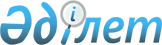 Республикалық мемлекеттік меншіктің кейбір мәселелері туралы
					
			Күшін жойған
			
			
		
					Қазақстан Республикасы Үкіметінің 2007 жылғы 11 маусымдағы N 483 қаулысы. Күші жойылды - Қазақстан Республикасы Үкіметінің 2015 жылғы 28 тамыздағы № 683 қаулысымен

      Ескерту. Күші жойылды - ҚР Үкіметінің 28.08.2015 № 683 қаулысымен.      Республикалық мемлекеттік меншік объектілерін тиімді пайдалану мақсатында Қазақстан Республикасының Үкіметі ҚАУЛЫ ЕТЕДІ:



      1. Қоса беріліп отырған: 

      1) жалпымемлекеттік міндеттерді орындау үшін қажетті мемлекет қатысатын акционерлік қоғамдардың (жауапкершілігі шектеулі серіктестіктердің) тізбесі;

      2) жалпымемлекеттік міндеттерді орындау үшін қажетті республикалық мемлекеттік кәсіпорындардың тізбесі;

      3) бағдарламалық құжаттарда көзделген міндеттерді орындау үшін құрылған мемлекет қатысатын акционерлік қоғамдардың тізбесі;

      4) алынып тасталды - ҚР Үкіметінің 2008.03.20 N 274 Қаулысымен.

      5) акцияларының мемлекеттік пакеттері (қатысу үлестері) бәсекелі ортаға берілуі тиіс акционерлік қоғамдардың (жауапкершілігі шектеулі серіктестіктердің) тізбесі;

      6) бәсекелі ортаға берілуі тиіс республикалық мемлекеттік кәсіпорындардың тізбесі бекітілсін.

      Ескерту. 1-тармаққа өзгерту енгізілді - ҚР Үкіметінің 2008.03.20 N 274 Қаулысымен.



      2. Осы қаулы қол қойылған күнінен бастап қолданысқа енгізіледі.       Қазақстан Республикасының 

      Премьер-Министрі Қазақстан Республикасы 

Үкіметінің       

2007 жылғы 11 маусымдағы 

N 483 қаулысымен    

      бекітілген       

Жалпымемлекеттік міндеттерді орындау үшін қажетті мемлекет қатысатын акционерлік қоғамдардың (жауапкершілігі шектеулі серіктестіктердің) тізбесі      Ескерту. Тізбеге өзгерістер енгізілді - ҚР Үкіметінің 2007.12.29 N 1403, 2008.01.22 N 38, 2008.02.06 N 110, 2008.03.20 N 274, 2008.05.29 N 519, 2008.06.06 N 543, 2008.06.26 N 617, 2008.07.17 N 693, 2008.09.11 N 841, 2008.10.15 N 947, 2008.11.01 N 996, 2008.11.21 N 1080, 2008.12.23 N 1226, 2008.12.31 N 1305 (2009 жылғы 1 қаңтардан бастап қолданысқа енгізіледі), 2009.02.20 N 201, 2009.03.12 N 294, 2009.06.23 N 975, 2009.09.02 N 1521, 2009.10.22 N 1642, 2010.01.22 № 19, 2010.03.01 № 152, 2010.03.10 № 185, 2010.03.31 № 266, 2010.04.01 № 269, 2010.04.15 № 312, 2010.05.14 N 416, 2010.05.18 № 427, 2010.05.20 № 454, 2010.06.03 № 508, 2010.06.07 № 532, 2010.06.21 № 621, 2010.07.16 № 724, 2010.09.03 N 882, 2010.09.30 № 1009, 2010.10.21 № 1090, 2010.12.15 N 1369, 2011.01.31 N 49, 2011.01.31 N 62, 2011.03.01 N 207, 2011.03.31 N 309, 2011.05.24 N 566, 2011.06.09 N 647, 2011.07.15 N 808, 2011.07.19 № 831, 2011.07.19 № 832, 2011.07.21 N 836, 2011.08.23 N 941, 2011.08.24 N 950, 2011.09.15 N 1063, 2011.09.20 N 1076, 2011.09.30 N 1119, 2011.10.13 N 1164, 2011.10.28 N 1224, 2011.11.05 N 1299, 2011.12.21 N 1573, 2012.01.19 № 106, 2012.02.20 № 244, 2012.03.11 N 314, 2012.03.12 N 319, 2012.03.14 N 333, 2012.03.20 N 345, 2012.04.25 N 518, 2012.04.27 N 538, 2012.05.03 N 571, 2012.05.21 N 647, 2012.07.26 N 978, 2012.07.30 N 989, 2012.07.30 N 992, 2012.07.30 № 999, 2012.08.04 N 1023, 2012.11.09 N 1425, 2012.12.04 N 1531, 2012.12.06 N 1557, 2012.12.29 N 1774, 2013.01.15 N 11; 28.01.2013 № 48, 01.02.2013 N 79, 08.02.2013 N 109, 13.02.2013 N 128, 11.04.2013 N 339, 22.05.2013 N 512, 25.05.2013 N 516; 31.07.2013 N 747; 01.08.2013 № 756; 21.08.2013 N 822; 12.11.2013 N 1208; 30.11.2013 N 1294; 27.12.2013 № 1413 (алғашқы ресми жарияланған күнінен кейін күнтізбелік он күн өткен соң қолданысқа енгізіледі); 26.03.2014 N 267; 17.04.2014 N 372; 17.04.2014 N 369; 04.05.2014 № 441; 14.05.2014 № 489; 15.08.2014 N 938; 19.09.2014 N 994; 19.09.2014 № 995; 23.09.2014 № 1003; 23.09.2014 № 1005; 24.09.2014 № 1011; 10.10.2014 N 1087; 20.10.2014 N 1112, 12.12.2014 № 1313, 19.12.2014 № 1330; 31.12.2014 № 1416; 31.12.2014 № 1440; 27.02.2015 № 100; 27.02.2015 № 101, 03.03.2015 № 105; 11.03.2015 № 126; 10.04.2015 № 221; 24.04.2015 № 286; 02.07.2015 № 502; 16.07.2015 № 537; 28.08.2015 № 668 қаулыларымен. Қазақстан Республикасы Ішкі істер министрлігі       1. "Қазақстан санаторийі" акционерлік қоғамы 100 % 

      2. «Қазақстан Республикасы Ішкі істер органдарының медиа орталығы» жауапкершілігі шектеулі серіктестігі 100%

      2-1. «Арқа санаторийі» акционерлік қоғамы 100%

      2-2. «Арман санаторийі» акционерлік қоғамы 100%       Қазақстан Республикасы Ішкі істер министрлігінің

                 Төтенше жағдайлар комитеті      2-3. «Өрт сөндіруші» акционерлік қоғамы 100 %

      2-4. «Апаттар медицинасының теміржол госпитальдары» акционерлік қоғамы» 100 %

      2-5. «Қазавиақұтқару» акционерлік қоғам 100 %

      2-6. «Өрт қауіпсіздігі және азаматтық қорғаныс ғылыми-зерттеу институты» акционерлік қоғамы 100 %

      2-7. «Республикалық азаматтық қорғау оқу-әдістемелік орталығы» жауапкершілігі шектеулі серіктестігі 100 %. Қазақстан Республикасы Мәдениет және спорт министрлігі      Ескерту. Тақырыбы жаңа редакцияда - ҚР Үкіметінің 04.05.2014 № 441 қаулысымен.      3. Алынып тасталды - ҚР Үкіметінің 2008.11.21 N 1080 Қаулысымен.

      4. Алынып тасталды - ҚР Үкіметінің 2008.11.21 N 1080 Қаулысымен.

      5 - 7. Алынып тасталды - ҚР Үкіметінің 2010.05.18 № 427 Қаулыcымен.

      8. Алынып тасталды - ҚР Үкіметінің 2007.12.29. N 1403 Қаулысымен.

      9. Алынып тасталды - ҚР Үкіметінің 2008.11.21. N 1080 Қаулысымен.

      10. "Қазақ ғылыми-зерттеу мәдениет институты" жауапкершілігі шектеулі серіктестігі 100%

      11. Алынып тасталды - ҚР Үкіметінің 2012.07.30. N 999 қаулысымен.

      12. "Шәкен Айманов атындағы "Қазақфильм" акционерлік қоғамы  100% 

      13. "Қазақ әуендері" акционерлік қоғамы 100 % 

      13-1. "Қазақстан халқының рухани даму қоры" акционерлік қоғамы 100 %

      13-2. "Астана Опера" Мемлекеттік опера және балет театры" коммерциялық емес акционерлік қоғамы 100 %

      13-3. «Астана Балет» театры» ЖШС» 100%

      13-4. «Баспалар үйі» акционерлік қоғамы 100%

      13-5. «Қазақ энциклопедиясы» жауапкершілігі шектеулі серіктестігі 100% 

      13-6. Алып тасталды - ҚР Үкіметінің 31.12.2014 № 1440 қаулысымен.

      13-7. Алып тасталды - ҚР Үкіметінің 31.12.2014 № 1440 қаулысымен.

      13-7-1. «Қазақ ұлттық хореография академиясы» КЕАҚ» Қазақстан Республикасы Мәдениет және спорт министрлігі Спорт және дене шынықтыру істері комитеті      Ескерту. Тізбе кіші бөліммен толықтырылды - ҚР Үкіметінің 31.12.2014 № 1440 қаулысымен.      13-8. «Су спорты түрлерінің республикалық орталығы» акционерлік қоғамы 100 %

      13-9. «Қазспортинвест» акционерлік қоғамы 100 % Қазақстан Республикасы Қорғаныс министрлігі      14. "Қазақстан ГАЖ орталығы" акционерлік қоғамы 100 % 

      14-1. "Әскери-стратегиялық зерттеулер орталығы" акционерлік қоғамы 100%

      РҚАО-ның ескертпесі!

      14-2-жол жаңа редакцияда көзделген - ҚР Үкіметінің 03.11.2014 N 1166қпү қаулысымен.

      14-2. «Қазақжарылысөнеркәсіп» акционерлік қоғамы 100% Қазақстан Республикасы Сыртқы істер министрлігі      15. Алынып тасталды - ҚР Үкіметінің 13.02.2013 N 128 қаулысымен.

      15-1 "Астана дипломатиялық корпусына қызмет көрсету жөніндегі басқарма" акционерлік қоғамы  Қазақстан Республикасы Ұлттық қауіпсіздік комитеті       16. "Қазимпэкс" республикалық орталығы" акционерлік қоғамы 100% 

      16-1. "Нұрсат" акционерлік қоғамы 1,4 %  Қазақстан Республикасы Әділет министрлігінің

Сот актілерін орындау комитеті      17. "Би-Логистикс" акционерлік қоғамы 100%  

Қазақстан Республикасы Индустрия және жаңа технологиялар министрлігі       Ескерту. Бөлім алып тасталды - ҚР Үкіметінің 19.09.2014 № 995 қаулысымен.  Қазақстан Республикасы Қаржы министрлігі       21. Алынып тасталды - ҚР Үкіметінің 2010.07.16 № 724 Қаулысымен.

      22. ЕNRC Рlс (Ұлыбритания) 24,8655% 

      23. "Шығыс Қазақстан өңірлік энергетикалық компаниясы" акционерлік қоғамы 94% 

      24. "Қалалық электр желісі" акционерлік қоғамы 100% 

      25. "Ақпараттық-есептеу орталығы" акционерлік қоғамы 100% 

      26. "Павлодар мұнай-химия зауыты" акционерлік қоғамы 45,16% 

      27. "Батыс Қазақстан ТЭК" акционерлік қоғамы 100% 

      27-1. Алынып тасталды - ҚР Үкіметінің 2011.10.28 N 1224 Қаулысымен. Қазақстан Республикасы Қаржы министрлігінің Мемлекеттік мүлік

және жекешелендіру комитеті      27-2. «Бірыңғай жинақтаушы зейнетақы қоры» 100 %» акционерлік қоғамы

      27-3. «Астана-Финанс» акционерлік қоғамы 21,55 % Қазақстан Республикасы Қаржы министрлігінің

Мемлекеттік кірістер комитеті      Ескерту. Кіші бөліммен толықтырылды - ҚР Үкіметінің 02.07.2015 № 502 қаулысымен

      27-4. «Оңалту және активтерді басқару компаниясы» акционерлік қоғамы 100% Қазақстан Республикасы Ұлттық экономика министрлігі      28. «Экономикалық зерттеулер институты» акционерлік қоғамы 100 %

      28-1. «Қазақстандық мемлекеттік-жеке меншік әріптестік орталығы» акционерлік қоғамы 100 %

      28-2. «Астана ЭКСПО-2017» ұлттық компаниясы» акционерлік қоғамы 100 % Қазақстан Республикасы Төтенше жағдайлар министрлігі       Ескерту. Бөлім алынып тасталды - ҚР Үкіметінің

15.08.2014 N 938 қаулысымен. Қазақстан Республикасы Президентінің Іс басқармасы      30. "Алатау" қонақ үйі" акционерлік қоғамы 55% 

      31. Алынып тасталды - ҚР Үкіметінің 2009.06.23 N 975 Қаулысымен. 

      32. Алынып тасталды - ҚР Үкіметінің 2009.06.23 N 975 Қаулысымен. 

      33. "Қазқұрылыс жүйесі" акционерлік қоғамы 100% 

      34. "Қазақстан Республикасының Президенті Іс басқармасының салынып жатқан объектілерін техникалық қадағалау жөніндегі дирекция" жауапкершілігі шектеулі серіктестігі 100% 

      35. "Астана-Өнім" акционерлік қоғамы 100% 

      35-1. "Инженер-техникалық орталығы" акционерлік қоғамы 100%

      35-2. "Астана қонақ үйі" акционерлік қоғамы 100%

      35-2-1. «Бурабай даму» жауапкершiлiгi шектеулi серiктестiгі 100% Қазақстан Республикасы Президенті Іс басқармасының

Медициналық орталығы      35-2. "Алматы" санаторийі" АҚ 100 % 

      35-3. "Оқжетпес" санаторийі" АҚ" 100%

      35-4. "Медициналық технологиялар және ақпараттық жүйелер орталығы АҚ" 100% Қазақстан Республикасы Президентінің Күзет қызметі      36. "Қазақстан Республикасының Президенті Күзет қызметінің Арнайы қамтамасыз ету жөніндегі орталығы" акционерлік қоғамы 100%  Қазақстан Республикасы Білім және ғылым министрлігі      37. "Қазақстандық менеджмент, экономика және болжау институты" 

акционерлік қоғамы 40% 

      38. Алынып тасталды - ҚР Үкіметінің 10.04.2015 № 221 қаулысымен.

      39. "Биомедпрепарат-инжиниринг орталығы" акционерлік қоғамы 88,72% 

      40. "Азаматтық авиация академиясы" акционерлік қоғамы 80%

      40-1. Алынып тасталды - ҚР Үкіметінің 2010.12.15 № 1369 Қаулысымен.

      40-2. «Ақпараттық-талдау орталығы» акционерлік қоғамы 100 %

      40-3. «Технологияларды коммерцияландыру орталығы» жауапкершілігі шектеулі серіктестігі 100 % Қазақстан Республикасы Әділет министрлігі      Ескерту. Бөлім алынып тасталды - ҚР Үкіметінің 2010.01.22 № 19 Қаулысымен.       Қазақстан Республикасы Денсаулық сақтау министрлігі 

        Ескерту. Бөлім алынып тасталды - ҚР Үкіметінің 2009.03.12. N 294; 23.09.2014 № 1005 қаулыларымен.       Қазақстан Республикасы Энергетика министрлігі      43. Алынып тасталды - ҚР Үкіметінің 2010.05.20 № 454 Қаулысымен.

      44. "Мұнай және газ ақпараттық талдау орталығы" акционерлік қоғамы 100% 

      44-1. Алынып тасталды - ҚР Үкіметінің 2010.05.20 № 454 Қаулысымен.

      44-2. Алынып тасталды - ҚР Үкіметінің 01.08.2013 № 756 қаулысымен.

      44-3. "Ұлттық индустриялық мұнай-химия технопаркі" арнайы экономикалық аймағын басқарушы компаниясы" акционерлiк қоғамы

      44-4 «Ядролық технологиялар паркі» акционерлік қоғамы 100 %

      44-5 Алып тасталды - ҚР Үкіметінің 16.07.2015 № 537 қаулысымен

      44-6 «Жасыл даму» акционерлік қоғамы 100 % Қазақстан Республикасы Қоршаған орта және су ресурстары министрлігі      Ескерту. Бөлім алып тасталды - ҚР Үкіметінің 19.09.2014 N 994 қаулысымен. 

Қазақстан Республикасы Көлік және коммуникация

министрлігі      Ескерту. Бөлім алып тасталды - ҚР Үкіметінің 19.09.2014 № 995 қаулысымен. 

Қазақстан Республикасы Денсаулық сақтау және әлеуметтік даму министрлігі      48. "Республикалық протездік-ортопедиялық орталық" акционерлік қоғамы 100%

      49. Алынып тасталды - ҚР Үкіметінің 2012.03.20 N 345 Қаулысымен.

      50. Алынып тасталды - ҚР Үкіметінің 2012.03.20 N 345 Қаулысымен.

      50-1. «СК-Фармация» жауапкершілігі шектеулі серіктестігі 100 % Қазақстан Республикасы Ұлттық ғарыш агенттігі      Ескерту. Бөлім алып тасталды - ҚР Үкіметінің 19.09.2014 № 995 қаулысымен. Қазақстан Республикасы Ауыл шаруашылығы министрлігі      51. "Қазагрэкс" акционерлік қоғамы 100%  Қазақстан Республикасы Туризм және спорт министрлігі      Ескерту. Бөлім алып тасталды - ҚР Үкіметінің 2012.02.20 № 244 Қаулысымен. 

Қазақстан Республикасы Спорт және дене шынықтыру істері агенттігі      Ескерту. Бөлім алып тасталды - ҚР Үкіметінің 23.09.2014 № 1003 қаулысымен. Қазақстан Республикасы Мемлекеттік қызмет істері және сыбайлас жемқорлыққа қарсы іс-қимыл агенттігі      Ескерту. Тақырып жаңа редакцияда - ҚР Үкіметінің 31.12.2014 № 1416 қаулысымен.      53. "Мемлекеттік қызметтің персоналын басқару ұлттық орталығы" акционерлік қоғамы 100% Қазақстан Республикасы Премьер-Министрінің Кеңсесі      Ескерту. Бөлім алынып тасталды - ҚР Үкіметінің 2011.06.09 N 647 Қаулысымен.      54-1. Алып тасталды - ҚР Үкіметінің 2012.11.09 N 1425 Қаулысымен. Қазақстан Республикасы Байланыс және ақпарат министрлігі      Ескерту. Бөлім алынып тасталды - ҚР Үкіметінің 2012.03.11 N 314 Қаулысымен. Қазақстан Республикасы Әділет министрлігі,

Қазақстан Республикасы Жоғарғы Соты жанындағы

Соттардың қызметін қамтамасыз ету департаменті

(Қазақстан Республикасы Жоғарғы Сотының аппараты)      55. «Заң» медиа-корпорациясы» жауапкершілігі шектеулі серіктестігі 67 %

      55-1. Қазақстан Республикасы Жоғарғы Соты әкімшілік ғимаратының дирекциясы жауапкершілігі шектеулі серіктестігі 100% Қазақстан Республикасы Мәдениет және ақпарат министрлігінің Ақпарат және мұрағат комитеті      56. Алынып тасталды - ҚР Үкіметінің 17.04.2014 N 369 қаулысымен.

      57. Алып тасталды - ҚР Үкіметінің 2011.08.24 N 950 Қаулысымен.

      58. - 58-9. Алынып тасталды - ҚР Үкіметінің 17.04.2014 N 369 қаулысымен. Қазақстан Республикасы Білім және ғылым министрлігі Ғылым

комитеті      59. «Түркі академиясы» коммерциялық емес акционерлік қоғамы 100 %

      59-1. Алынып тасталды - ҚР Үкіметінің 27.02.2015 № 101 қаулысымен.

      59-2. Алынып тасталды - ҚР Үкіметінің 28.01.2013 № 48 Қаулысымен.

      59-3. Алып тасталды - ҚР Үкіметінің 19.12.2014 № 1330 қаулысымен.

      59-4. «Ұлттық ғылыми-техникалық ақпарат орталығы» акционерлік қоғамы 100 %

      59-5. «Ғылым қоры» акционерлік қоғамы 100 % 

Қазақстан Республикасы Индустрия және жаңа технологиялар

министрлігінің Инвестиция комитеті      Ескерту. Бөлім алып тасталды - ҚР Үкіметінің 19.09.2014 № 995 қаулысымен. Қазақстан Республикасы Индустрия және жаңа технологиялар

министрлігінің Өнеркәсіп комитеті      Ескерту. Бөлім алып тасталды - ҚР Үкіметінің 19.09.2014 № 995 қаулысымен. 

Қазақстан Республикасы Ұлттық экономика министрлігінің

Құрылыс, тұрғын үй-коммуналдық шаруашылық істері және

жер ресурстарын басқару комитетіне      63-65. Алынып тасталды - ҚР Үкіметінің 08.02.2013 N 109 Қаулысымен.

      65-1. «Қазақ құрылыс және сәулет ғылыми-зерттеу және жобалау институты» АҚ 100% Қазақстан Республикасы Өңірлік даму министрлігі      75. Алынып тасталды - ҚР Үкіметінің 14.05.2014 № 489 қаулысымен.

      76. Алынып тасталды - ҚР Үкіметінің 14.05.2014 № 489 қаулысымен.

      77. Алынып тасталды - ҚР Үкіметінің 14.05.2014 № 489 қаулысымен.

      78. «СК-Фармация» жауапкершілігі шектеулі серіктестігі, 100 %. Қазақстан Республикасы Байланыс және ақпарат агенттігі      Ескерту. Бөлім алып тасталды - ҚР Үкіметінің 19.09.2014 № 995 қаулысымен. 

Қазақстан Республикасы Инвестициялар және даму министрлігі:      89. Алып тасталды - ҚР Үкіметінің 27.02.2015 № 100 қаулысымен.

      90. Алып тасталды - ҚР Үкіметінің 27.02.2015 № 100 қаулысымен.

      91. «Қазақстандық индустрияны дамыту институты» акционерлік қоғамы 100 %.

      92. Алып тасталды - ҚР Үкіметінің 10.10.2014 N 1087 қаулысымен.

      93. «Бәйтерек» ұлттық басқарушы холдингі» акционерлік қоғамы 100 %.

      94. Алып тасталды - ҚР Үкіметінің 27.02.2015 № 100 қаулысымен.

      95. Алып тасталды - ҚР Үкіметінің 27.02.2015 № 100 қаулысымен.

      96. «ҚазАвтоЖол» ұлттық компаниясы» акционерлік қоғамы 100 %.

      97. Алып тасталды - ҚР Үкіметінің 27.02.2015 № 100 қаулысымен.

      98. Алынып тасталды - ҚР Үкіметінің 2014.12.12 № 1313 қаулысымен.

      99. Алып тасталды - ҚР Үкіметінің 27.02.2015 № 100 қаулысымен.

      100. Алып тасталды - ҚР Үкіметінің 27.02.2015 № 100 қаулысымен.

      101. Алып тасталды - ҚР Үкіметінің 27.02.2015 № 100 қаулысымен.

      102. Алып тасталды - ҚР Үкіметінің 27.02.2015 № 100 қаулысымен.

      103. Алынып тасталды - ҚР Үкіметінің 2014.12.12 № 1313 қаулысымен.

      104. Алып тасталды - ҚР Үкіметінің 27.02.2015 № 100 қаулысымен.

      105. Алып тасталды - ҚР Үкіметінің 27.02.2015 № 100 қаулысымен.

      106. Алып тасталды - ҚР Үкіметінің 27.02.2015 № 100 қаулысымен.

      107. Алып тасталды - ҚР Үкіметінің 27.02.2015 № 100 қаулысымен.

      108. Алып тасталды - ҚР Үкіметінің 27.02.2015 № 100 қаулысымен. Қазақстан Республикасы Инвестициялар және даму министрлігінің Индустриялық даму және өнеркәсіптік қауіпсіздік комитеті      Ескерту. Кіші бөліммен толықтырылды - ҚР Үкіметінің 27.02.2015 № 100 қаулысымен.      108-1. «Электр энергетикасын дамыту және энергия үнемдеу институты (Қазақэнергиясараптама)» акционерлік қоғамы 100 %.

      108-2. «NADLoC» жергілікті қамтуды дамыту жөніндегі ұлттық агенттік» акционерлік қоғамы 100 %. 

Қазақстан Республикасы Инвестициялар және даму министрлігінің Геология және жер қойнауын пайдалану комитеті      Ескерту. Кіші бөліммен толықтырылды - ҚР Үкіметінің 27.02.2015 № 100 қаулысымен.      108-3. «Қазгеология» ұлттық геологиялық барлау компаниясы» акционерлік қоғамы 100 %. 

Қазақстан Республикасы Инвестициялар және даму министрлігінің Автомобиль жолдары комитеті      Ескерту. Кіші бөліммен толықтырылды - ҚР Үкіметінің 27.02.2015 № 100 қаулысымен.      108-4. «Қазақстан жол ғылыми-зерттеу институты» акционерлік қоғамы 99,01 %. 

Қазақстан Республикасы Инвестициялар және даму министрлігінің Техникалық реттеу және метрология комитеті      Ескерту. Кіші бөліммен толықтырылды - ҚР Үкіметінің 27.02.2015 № 100 қаулысымен.      108-5. «Ұлттық аккредиттеу орталығы» жауапкершілігі шектеулі серіктестігі 100 % 

Қазақстан Республикасы Инвестициялар және даму министрлігінің Байланыс, ақпараттандыру және ақпарат комитеті      Ескерту. Кіші бөліммен толықтырылды - ҚР Үкіметінің 27.02.2015 № 100 қаулысымен.      108-6. «Хабар» агенттігі» акционерлік қоғамы 100 %.

      108-7. «Қазақстан» республикалық телерадиокорпорациясы» акционерлік қоғамы 100 %.

      108-8. «Егемен Қазақстан» республикалық газеті» акционерлік қоғамы 100 %.

      108-9. «Казахстанская правда» республикалық газеті» акционерлік қоғамы 100 %.

      108-9-1. «Қазконтент» акционерлік қоғамы 100%.

      108-10. «Қазмедиа орталығы» басқарушы компаниясы» жауапкершілігі шектеулі серіктестігі 100 %.

      108-11. «Жас өркен» жауапкершілігі шектеулі серіктестігі 100 %.

      108-12. «Қазақ газеттері» жауапкершілігі шектеулі серіктестігі 100 %.

      108-13. «Қазақпарат» халықаралық ақпараттық агенттігі» жауапкершілігі шектеулі серіктестігі 100 %. 

Қазақстан Республикасы Инвестициялар және даму министрлігінің Азаматтық авиация комитеті      Ескерту. Кіші бөліммен толықтырылды - ҚР Үкіметінің 27.02.2015 № 100 қаулысымен.      108-14. «Авиациялық оқу орталығы» жауапкершілігі шектеулі серіктестігі 100 %. 

Қазақстан Республикасы Инвестициялар және даму министрлігінің Аэроғарыш комитеті      108-15. «Ғалам» жауапкершілігі шектеулі серіктестігі 0,5 %. 

Қазақстан Республикасы Білім және ғылым министрлігінің Білім және ғылым саласындағы бақылау комитеті      Ескерту. Бөліммен толықтырылды - ҚР Үкіметінің 27.02.2015 № 101 қаулысымен.      109. «Мемлекеттік ұлттық ғылыми-техникалық сараптама орталығы» акционерлік қоғамы 100 %Қазақстан Республикасы   

Үкіметінің        

2007 жылғы 11 маусымдағы 

N 483 қаулысымен     

бекітілген         

Жалпымемлекеттік міндеттерді орындау үшін қажетті республикалық мемлекеттік кәсіпорындардың тізбесі      Ескерту. Тізбеге өзгерістер енгізілді - ҚР Үкіметінің 2007.07.06 N 579, 2007.09.18 N 816, 2007.11.30 N 1154, 2007.12.04 N 1174 (2008.01.01 бастап қолданысқа енгізіледі), 2007.12.29 N 1403, 2008.01.14 N 12, 2008.01.15 N 15, 2008.01.22 N 38, 2008.01.28 N 72, 2008.02.07 N 119, 2007.05.22 N 205, 2008.03.01 N 209, 2008.04.08 N 335, 2008.04.16 N 352, 2008.04.17 N 362, 2008.04.18 N 365, 2008.04.29 N 398, 2008.05.06 N 421, 2008.05.26 N 502, 2008.05.30 N 522, 2008.09.11 N 847, 2008.12.31 N 1305 (2009.01.01 бастап қолданысқа енгізіледі), 2008.12.31. N 1306 (қолданысқа енгізілу тәртібін 6-т. қараңыз), 2009.01.20 N 23 (2009.01.01 бастап қолданысқа енгізіледі), 2009.02.19 N 188, 2009.03.12 N 289, 2009.03.12 N 294, 2009.05.14 N 708, 2009.05.25 N 772, 2009.06.18 N 935, 2009.07.08 N 1037, 2009.07.23. N 1121, 2009.09.11. N 1352, 2009.09.11. N 1353, 2009.09.11. N 1354, 2009.11.21 N 1908, 2009.12.04 N 2017, 2009.12.21 № 2156, 2009.12.21 № 2158 (2010.01.01 бастап қолданысқа енгізіледі), 2010.01.30 № 43, 2010.02.11 № 84, 2010.03.01 № 151, 2010.03.11 № 196, 2010.03.31 N 252, 2010.05.14 N 416, 2010.05.18 № 427, 2010.05.20 № 454, 2010.05.25 № 462, 2010.06.21 № 631, 2010.06.28 № 658, 2010.06.30 № 668, 2010.09.17 N 957, 2010.11.28 N 1260, 2011.02.02 N 72 (2011.07.01 бастап қолданысқа енгізіледі), 2011.02.10 N 111, 2011.02.14 N 133, 2011.02.18 N 154, 2011.02.28 N 195, 2011.02.28 N 196, 2011.03.11 N 246, 2011.05.19 N 544, 2011.05.30 N 602, 2011.06.30 N 736, 2011.07.02 № 757, 2011.07.27 N 868, 2011.08.04 N 906, 2011.09.12 N 1041, 2011.09.21 N 1084, 2011.09.23 N 1090, 2011.09.29 N 1112, 2011.10.28 N 1226, 2011.11.01 N 1262, 2011.11.05 N 1299, 2011.11.11 N 1325, 2011.12.26 N 1598, 2012.01.19 № 106, 2012.01.19 № 128, 2012.02.17 № 232, 2012.03.11 N 310, 2012.03.11 N 311, 2012.03.11 N 314, 2012.03.12 N 319, 2012.03.30 N 379, 2012.03.30 N 392, 2012.04.06 N 421, 2012.04.09 N 435, 2012.04.26 N 520, 2012.04.27 N 538, 2012.04.28 N 544, 2012.05.03 N 571, 2012.05.08 N 593, 2012.06.31 N 706, 2012.05.31 N 710, 2012.06.12 N 786, 2012.06.30 N 890, 2012.07.09 N 925, 2012.07.09 N 926, 2012.07.26 N 978, 2012.08.31 N 1110 (алғашқы ресми жарияланған күнінен бастап күнтізбелік он күн өткен соң қолданысқа енгізіледі), 2012.09.05 N 1144, 2012.11.12 N 1433, 2012.11.20 N 1465, 2012.11.20 N 1467, 2012.12.04 N 1539, 2012.12.24 N 1669, 2012.12.28 N 1724; 28.01.2013 № 49 (алғашқы ресми жарияланған күнінен бастап күнтізбелік он күн өткен соң қолданысқа енгізіледі); 04.02.2013 № 82; 04.02.2013 N 84; 08.02.2013 N 109; 25.02.2013 N 172; 26.02.2013 N 186; 29.04.2013 № 403; 08.05.2013 N 465, 29.05.2013 № 529; 02.07.2013 № 667; 02.07.2013 N 668, 23.07.2013 № 736; 16.09.2013 N 959; 10.10.2013 N 1076; 20.12.2013 N 1366; 27.12.2013 № 1413 (алғашқы ресми жарияланған күнінен кейін күнтізбелік он күн өткен соң қолданысқа енгізіледі); 31.12.2013 N 1528; 03.02.2014 № 43; 13.03.2014 N 238; 12.04.2014 № 348; 17.04.2014 N 367; 17.04.2014 N 369; 04.05.2014 № 441; 16.05.2014 № 501; 13.06.2014 № 653; 30.06.2014 № 736; 19.09.2014 N 994; 19.09.2014 № 995; 22.09.2014 № 1002; 23.09.2014 № 1003; 23.09.2014 № 1005; 24.09.2014 № 1011, 12.12.2014 № 1302, 19.12.2014 № 1330, 26.12.2014 № 1384, 29.12.2014 № 1392, 30.12.2014 № 1403 (01.01.2015 бастап қолданысқа енгізіледі); 31.12.2014 № 1439; 31.12.2014 № 1440; 05.02.2015 № 38; 27.02.2015 № 100; 27.02.2015 № 101; 10.04.2015 № 221; 14.04.2015 N 226; 14.04.2015 N 231; 15.04.2015 N 236; 25.04.2015 № 306; 16.07.2015 № 536; 17.07.2015 № 547; 23.07.2015 № 563; 24.07.2015 № 585 қаулыларымен. Қазақстан Республикасы Ішкі істер министрлігі      1. "Алатау" республикалық мемлекеттік кәсіпорны

      2. "Ақпараттық-өндірістік орталық" республикалық мемлекеттік кәсіпорны Қазақстан Республикасы Мәдениет және спорт министрлігі      Ескерту. Тақырыбы жаңа редакцияда - ҚР Үкіметінің 04.05.2014 № 441 қаулысымен.      2. Алынып тасталды - ҚР Үкіметінің 2007.12.29 N 1403 Қаулысымен.

      3. Шайсұлтан Шаяхметов атындағы Тілдерді дамытудың республикалық үйлестіру-әдістемелік орталығы" республикалық мемлекеттік қазыналық кәсіпорны 

      4. "Ақ жауын" мемлекеттік камералық оркестрі" республикалық 

мемлекеттік қазыналық кәсіпорны 

      5. "Абай атындағы Қазақ мемлекеттік академиялық опера және балет театры" республикалық мемлекеттік қазыналық кәсіпорны 

      6. "М.Әуезов атындағы Қазақ мемлекеттік академиялық драма театры" республикалық мемлекеттік қазыналық кәсіпорны 

      7. Алынып тасталды - ҚР Үкіметінің 03.02.2014 № 43 қаулысымен.

      8. "М.Лермонтов атындағы Мемлекеттік академиялық орыс драма театры" республикалық мемлекеттік қазыналық кәсіпорны 

      9. "Ғ. Мүсірепов атындағы Қазақ мемлекеттік академиялық балалар мен жасөспірімдер театры" республикалық мемлекеттік қазыналық кәсіпорны 

      10. "Н.Сац атындағы Орыс мемлекеттік академиялық балалар мен 

жасөспірімдер театры" республикалық мемлекеттік қазыналық 

кәсіпорны 

      11. "Құдыс Қожамияров атындағы Республикалық мемлекеттік ұйғыр музыкалық комедия театры" республикалық мемлекеттік қазыналық кәсіпорны 

      12. "Республикалық мемлекеттік корей музыкалық комедия театры" 

республикалық мемлекеттік қазыналық кәсіпорны 

      13. "Республикалық неміс драма театры" республикалық мемлекеттік қазыналық кәсіпорны 

      14. "Жамбыл атындағы Қазақ мемлекеттік филармониясы" республикалық мемлекеттік қазыналық кәсіпорны 

      15. "Құрманғазы атындағы Қазақ мемлекеттік академиялық халық аспаптар оркестрі" республикалық мемлекеттік қазыналық кәсіпорны 

      16. "Қазақстан камератасы" классикалық музыка ансамблі" республикалық мемлекеттік қазыналық кәсіпорны 

      17. "Қазақстан Республикасының "Салтанат" мемлекеттік би ансамблі" республикалық мемлекеттік қазыналық кәсіпорны 

      18. "Қазақстан Республикасының Мемлекеттік академиялық би театры" республикалық мемлекеттік қазыналық кәсіпорны 

      19. "Қазақстан Республикасының мемлекеттік орталық мұражайы" 

республикалық мемлекеттік қазыналық кәсіпорны 

      20. "Бірегей музыкалық шекті аспаптар мемлекеттік коллекциясы" 

республикалық мемлекеттік қазыналық кәсіпорны 

      21. "Ә.Қастеев атындағы Қазақстан Республикасының мемлекеттік өнер мұражайы" республикалық мемлекеттік қазыналық кәсіпорны 

      22. "Республикалық кітап мұражайы" республикалық мемлекеттік 

қазыналық кәсіпорны 

      23. "Ордабасы ұлттық тарихи-мәдени қорығы" республикалық мемлекеттік қазыналық кәсіпорны

      24. «Қазқайтажаңарту» шаруашылық жүргізу құқығындағы республикалық мемлекеттік кәсіпорны

      25. Алынып тасталды - ҚР Үкіметінің 29.04.2013 № 403 қаулысымен.

      25-1. «Есік» мемлекеттік тарихи-мәдени қорық-мұражайы» республикалық мемлекеттік қазыналық кәсіпорны

      25-2. «Берел» мемлекеттік тарихи-мәдени қорық-мұражайы» республикалык мемлекеттік қазыналық кәсіпорны

      25-3. Алып тасталды - ҚР Үкіметінің 31.12.2014 № 1440 қаулысымен.

      25-4. Алып тасталды - ҚР Үкіметінің 31.12.2014 № 1440 қаулысымен.

      25-5. Алып тасталды - ҚР Үкіметінің 31.12.2014 № 1440 қаулысымен.

      25-6. Алып тасталды - ҚР Үкіметінің 31.12.2014 № 1440 қаулысымен.

      25-7. Алып тасталды - ҚР Үкіметінің 31.12.2014 № 1440 қаулысымен.

      25-8. Алып тасталды - ҚР Үкіметінің 31.12.2014 № 1440 қаулысымен.

      25-9. Алып тасталды - ҚР Үкіметінің 31.12.2014 № 1440 қаулысымен.

      25-10. Алып тасталды - ҚР Үкіметінің 31.12.2014 № 1440 қаулысымен.

      25-11. Алып тасталды - ҚР Үкіметінің 31.12.2014 № 1440 қаулысымен.

      25-12. Алып тасталды - ҚР Үкіметінің 31.12.2014 № 1440 қаулысымен.

      25-13. Алып тасталды - ҚР Үкіметінің 31.12.2014 № 1440 қаулысымен.

      25-14. Алып тасталды - ҚР Үкіметінің 31.12.2014 № 1440 қаулысымен.

      25-15. Алып тасталды - ҚР Үкіметінің 31.12.2014 № 1440 қаулысымен.

      25-16. Алып тасталды - ҚР Үкіметінің 31.12.2014 № 1440 қаулысымен.

      25-17. Алып тасталды - ҚР Үкіметінің 31.12.2014 № 1440 қаулысымен.

      25-18. Алып тасталды - ҚР Үкіметінің 31.12.2014 № 1440 қаулысымен.

      25-19. «Қазақстан Республикасының Ұлттық мұражайы» республикалық мемлекеттік қазыналық кәсіпорны

      25-19. «П. Чайковский атындағы Алматы музыкалық колледжі» республикалық мемлекеттік кәсіпорны

      25-20. «А. Селезнев атындағы Алматы хореографиялық училищесі» республикалық мемлекеттік кәсіпорны

      25-21. «Ж. Елебеков атындағы республикалық эстрадалық-цирк колледжі» республикалық мемлекеттік кәсіпорны 

      25-22. Қазақстан Республикасы Мәдениет және спорт министрлігінің «О. Тансықбаев атындағы Алматы сәндік-қолданбалы өнер колледжі» республикалық мемлекеттік кәсіпорны

      25-22-1. Қазақстан Республикасы Мәдениет және спорт министрлігінің «Отырар мемлекеттік археологиялық қорық-мұражайы» республикалық мемлекеттік қазыналық кәсіпорны.

      25-22-2. Қазақстан Республикасы Мәдениет және спорт министрлігінің «Ұлытау» ұлттық тарихи-мәдени және табиғи қорық-мұражайы» республикалық мемлекеттік қазыналық кәсіпорны.

      25-22-3. Қазақстан Республикасы Мәдениет және спорт министрлігінің «Әзірет-Сұлтан» мемлекеттік тарихи-мәдени қорық-мұражайы» республикалық мемлекеттік қазыналық кәсіпорны.

      25-22-4. Қазақстан Республикасы Мәдениет және спорт министрлігінің «Абайдың «Жидебай-Бөрілі» мемлекеттік тарихи-мәдени және әдеби-мемориалдық қорық-мұражайы» республикалық мемлекеттік қазыналық кәсіпорны.

      25-22-5. Қазақстан Республикасы Мәдениет және спорт министрлігінің «Ежелгі Тараз ескерткіштері» мемлекеттік тарихи-мәдени қорық-мұражайы» республикалық мемлекеттік қазыналық кәсіпорны.

      25-22-6. Қазақстан Республикасы Мәдениет және спорт министрлігінің «Таңбалы» мемлекеттік тарихи-мәдени және табиғи қорық-мұражайы» республикалық мемлекеттік қазыналық кәсіпорны. Қазақстан Республикасы Мәдениет және спорт министрлігі Спорт және дене шынықтыру істері комитеті      Ескерту. Тізбе кіші бөліммен толықтырылды - ҚР Үкіметінің 31.12.2014 № 1440 қаулысымен.      25-23. «Штаттық ұлттық командалар және спорт резерві дирекциясы» республикалық мемлекеттік қазыналық кәсіпорны

      25-24. «Су спорты және қолданбалы спорт түрлері бойынша республикалық жоғары спорт шеберлігі мектебі» республикалық мемлекеттік қазыналық кәсіпорны 

      25-25. «Республикалық спорт колледжі» республикалық мемлекеттік қазыналық кәсіпорны

      25-26. «Спорт медицинасы мен оңалту орталығы» республикалық мемлекеттік қазыналық кәсіпорны 

      25-27. «Олимпиадалық даярлау орталығы» республикалық мемлекеттік қазыналық кәсіпорны 

      25-28. Астана қаласындағы «Олимпиадалық даярлау орталығы» республикалық мемлекеттік қазыналық кәсіпорны

      25-29. «Спортшылардың допингке қарсы зертханасы» республикалық мемлекеттік қазыналық кәсіпорны

      25-30. Өскемен қаласындағы «Олимпиадалық даярлау орталығы» республикалық мемлекеттік қазыналық кәсіпорны 

      25-31. «Олимп» спорт-сауықтыру орталығы» шаруашылық жүргізу құқығындағы республикалық мемлекеттік кәсіпорны

      25-32. «Дене шынықтыру және спорт бойынша республикалық оқу-әдістемелік және талдау орталығы» республикалық мемлекеттік қазыналық кәсіпорны

      25-33. «Атыс спорты түрлерінен олимпиадалық даярлау орталығы» республикалық мемлекеттік қазыналық кәсіпорны

      25-34. «Ат спортынан республикалық балалар мен жасөспірімдер спорт мектебі» республикалық мемлекеттік қазыналық кәсіпорны

      25-35. «Сарыарқа» республикалық велотрегі» республикалық мемлекеттік қазыналық кәсіпорны

      25-36. «Қазіргі бессайыстан және су спорты түрлерінен олимпиадалық даярлау орталығы» республикалық мемлекеттік қазыналық кәсіпорны

      25-37. «Алатау» қысқы спорт түрлері бойынша республикалық жоғары спорт шеберлігі мектебі» республикалық мемлекеттік қазыналық кәсіпорны

      25-38. «Дене мүмкіндіктері шектеулі тұлғаларға арналған спорттық даярлау орталығы» республикалық мемлекеттiк қазыналық кәсіпорны

      25-39. «Бокстан олимпиадалық даярлау орталығы» республикалық мемлекеттік қазыналық кәсіпорны

      25-40. «Күрес түрлері бойынша олимпиадалық даярлау орталығы» республикалық мемлекеттік қазыналық кәсіпорны

      25-41. «Велосипед спортынан олимпиадалық даярлау орталығы» республикалық мемлекеттік қазыналық кәсіпорны

      25-42. «Ауыр атлетикадан олимпиадалық даярлау орталығы» республикалық мемлекеттік қазыналық кәсіпорны Қазақстан Республикасы Мәдениет және ақпарат министрлігінің

Ақпарат және мұрағат комитеті      Ескерту. Бөлім алынып тасталды - ҚР Үкіметінің 17.04.2014 N 369 қаулысымен.      Қазақстан Республикасы Қорғаныс министрлігі      26. "Қазарнаулыэкспорт (Қазспецэкспорт)" республикалық мемлекеттік кәсіпорны 

      27. "Қолдау" республикалық мемлекеттік кәсіпорны 

      28. "Қазақстан Республикасы Қорғаныс министрлігінің әскери-техникалық мектебі" республикалық мемлекеттік қазыналық кәсіпорны      Еңбек және халықты әлеуметтік қорғау министрлігі      Ескерту. Бөлім алып тасталды - ҚР Үкіметінің 23.09.2014 № 1005 қаулысымен.      Қазақстан Республикасы Сыртқы істер министрлігі      34. "Қазақстан Республикасы Сыртқы істер министрлігінің

Шаруашылық басқармасы" шаруашылық жүргізу құқығындағы республикалық мемлекеттік кәсіпорны      Қазақстан Республикасы Ұлттық қауіпсіздік комитеті       35. Алынып тасталды - ҚР Үкіметінің 2008.04.29 N 398 Қаулысымен.       Қазақстан Республикасы Жоғарғы Сотының аппараты 

      36. Алынып тасталды - ҚР Үкіметінің 2012.01.19 № 106 Қаулысымен.      Қазақстан Республикасы Парламентінің Шаруашылық 

                        басқармасы      37. "Қазақстан Республикасы Парламентінің Инженерлік орталығы" 

республикалық мемлекеттік кәсіпорны 

      38. "Қазақстан Республикасы Парламенті Шаруашылық басқармасының Әкімшілік ғимараттар дирекциясы" шаруашылық жүргізу құқығындағы республикалық мемлекеттік кәсіпорны

      39. Алынып тасталды - ҚР Үкіметінің 2014.12.12 № 1302 қаулысымен.

      40. "Қазақстан Республикасының Парламенті Шаруашылық басқармасының автошаруашылығы" республикалық мемлекеттік кәсіпорны 

      41. Алынып тасталды - ҚР Үкіметінің 2014.12.12 № 1302 қаулысымен.

      Қазақстан Республикасы Индустрия және жаңа технологиялар министрлігі      Ескерту. Бөлім алып тасталды - ҚР Үкіметінің 19.09.2014 № 995 қаулысымен.      Қазақстан Республикасы Ауыл шаруашылығы министрлігі      Ескерту. Бөлім алынып тасталды - ҚР Үкіметінің 25.02.2013 N 172 қаулысымен.       Қазақстан Республикасы Спорт және дене шынықтыру істері агенттігі      Ескерту. Бөлім алынып тасталды - ҚР Үкіметінің 23.09.2014 № 1003 қаулысымен.      Қазақстан Республикасы Экономика және бюджеттік жоспарлау министрлігі      Ескерту. Бөлім алынып тасталды - ҚР Үкіметінің 2011.05.19 N 544 Қаулысымен.      Қазақстан Республикасы Төтенше жағдайлар министрлігі      94. Алынып тасталды - ҚР Үкіметінің 2007.11.30. N 1154 Қаулысымен.

      95. "Есептеу техникасы, телекоммуникациялар, информатика және 

ахуалдық талдау жөніндегі орталық" республикалық мемлекеттік 

кәсіпорны 

      96. "Селденқорғау құрылыс" республикалық мемлекеттік қазыналық 

кәсіпорны 

      97. Алынып тасталды - ҚР Үкіметінің 2011.11.05 N 1299 Қаулысымен.

      98. Алынып тасталды - ҚР Үкіметінің 2007.11.30. N 1154 Қаулысымен.

      99. Алынып тасталды - ҚР Үкіметінің 2007.11.30. N 1154 Қаулысымен.

      100. Алынып тасталды - ҚР Үкіметінің 2009.05.25. N 772 Қаулысымен.

      101. Алынып тасталды - ҚР Үкіметінің 2011.09.21 N 1084 Қаулысымен.

      102. Алынып тасталды - ҚР Үкіметінің 2007.11.30. N 1154 Қаулысымен.



      103. Алып тасталды - ҚР Үкіметінің 24.09.2014 № 1011 қаулысымен.

      104. "Өрт қауіпсіздігі және азаматтық қорғаныс арнайы ғылыми-зерттеу орталығы" республикалық мемлекеттік кәсіпорны 

      105. Алынып тасталды - ҚР Үкіметінің 2012.04.06 N 421 Қаулысымен.

      105-1. Алып тасталды - ҚР Үкіметінің 19.09.2014 № 995 қаулысымен.      Қазақстан Республикасы Президентінің Іс басқармасы      106. "Қазақстан Республикасының Президенті Іс Басқармасының "Қараөткел" республикалық мемлекеттік кәсіпорны 

      107. - 109. Алынып тасталды - ҚР Үкіметінің 2011.08.04 N 906 Қаулысымен.

      110. "Қазақстан Республикасының Президенті Іс Басқармасының автошаруашылығы" республикалық мемлекеттік кәсіпорны 

      111. Қазақстан Республикасының Президенті Іс басқармасының "Қазақстан Республикасы Президенті Әкімшілігі мен Үкіметінің әкімшілік ғимараттары дирекциясы" шаруашылық жүргізу құқығындағы республикалық мемлекеттік кәсіпорны

      112. "Қазақстан Республикасының Президенті Іс басқармасының "Мемлекеттік резиденциялар дирекциясы" республикалық мемлекеттік 

кәсіпорны 

      113. "Бүркіт" мемлекеттік авиакомпаниясы" республикалық мемлекеттік кәсіпорны 

      114. "Қазақстан Республикасы Президентінің Іс Басқармасы Медициналық орталығының N 1 дәріханасы" республикалық мемлекеттік кәсіпорны 

      114-1. Алынып тасталды - ҚР Үкіметінің 2011.08.04 N 906 Қаулысымен.  

      114-2. Алынып тасталды - ҚР Үкіметінің 2011.08.04 N 906 Қаулысымен.

      114-3. "Қазақстан Республикасының Президенті Іс басқармасының Алматы қаласындағы әкімшілік ғимараттары дирекциясы" шаруашылық жүргізу құқығындағы республикалық мемлекеттік кәсіпорны      Қазақстан Республикасы Мемлекеттік қызмет істері агенттігі      115. Алынып тасталды - ҚР Үкіметінің 2008.12.31. N 1305 (2009 жылғы 1 қаңтардан бастап қолданысқа енгізіледі) Қаулысымен. 

      115-1. "Қазақстан Республикасының Президенті жанындағы Мемлекеттік басқару академиясы" республикалық мемлекеттік қазыналық кәсіпорны      Қазақстан Республикасы Премьер-Министрінің Кеңсесі      116. "Алмас" республикалық мемлекеттік қазыналық кәсіпорны

      Қазақстан Республикасы Білім және ғылым министрлігі      117. Алынып тасталды - ҚР Үкіметінің 27.02.2015 № 101 қаулысымен.

      118. «Математика және математикалық модельдеу институты» республикалық мемлекеттік кәсіпорны

      119. Алынып тасталды - ҚР Үкіметінің 2008.01.22. N 38 Қаулысымен. 

      120. Алынып тасталды - ҚР Үкіметінің 2010.03.01 № 151 Қаулысымен.

      121. Алынып тасталды - ҚР Үкіметінің 2012.03.30 N 392 қаулысымен.

      122. Алынып тасталды - ҚР Үкіметінің 2012.09.05 N 1144 Қаулысымен.

      123. Алынып тасталды - ҚР Үкіметінің 27.02.2015 № 101 қаулысымен.

      124. "Болон процесі және академиялық ұтқырлық орталығы" шаруашылық жүргізу құқығындағы республикалық мемлекеттік кәсіпорны

      125. Алып тасталды - ҚР Үкіметінің 29.12.2014 № 1392 қаулысымен.

      126. Алынып тасталды - ҚР Үкіметінің 29.05.2013 № 529 қаулысымен.

      127. «Қостанай мемлекеттік педагогикалық институты» шаруашылық жүргізу құқығындағы республикалық мемлекеттік кәсіпорны

      128. «Павлодар мемлекеттік педагогикалық институты» шаруашылық жүргізу құқығындағы республикалық мемлекеттік кәсіпорны

      129. Алынып тасталды - ҚР Үкіметінің 29.05.2013 № 529 қаулысымен.

      130. «Тараз мемлекеттік педагогикалық институты» шаруашылық жүргізу құқығындағы республикалық мемлекеттік кәсіпорны

      131. «Атырау мұнай және газ институты» шаруашылық жүргізу құқындағы республикалық мемлекеттік кәсіпорны

      132. Алып тасталды - ҚР Үкіметінің 31.12.2014 № 1440 қаулысымен.

      133. Алып тасталды - ҚР Үкіметінің 31.12.2014 № 1440 қаулысымен.

      134. Алып тасталды - ҚР Үкіметінің 31.12.2014 № 1440 қаулысымен.

      135. Алынып тасталды - ҚР Үкіметінің 2008.04.18 N 365 Қаулысымен. 

      136. Алып тасталды - ҚР Үкіметінің 31.12.2014 № 1440 қаулысымен.

      137. "Республикалық қосымша білім беру оқу-әдістемелік орталығы" республикалық мемлекеттік қазыналық кәсіпорны 

      138. "Дарын" республикалық ғылыми-практикалық орталығы" республикалық мемлекеттік қазыналық кәсіпорны 

      139. Алынып тасталды - ҚР Үкіметінің 2012.02.17 № 232 Қаулысымен.

      140. «Ш. Есенов атындағы Каспий мемлекеттік технологиялар және инжиниринг университеті» шаруашылық жүргізу құқығындағы республикалық мемлекеттік кәсіпорны

      141. Алынып тасталды - ҚР Үкіметінің 29.05.2013 № 529 қаулысымен.

      142. «Ы. Алтынсарин атындағы Арқалық мемлекеттік педагогикалық институты» шаруашылық жүргізу құқығындағы республикалық мемлекеттік кәсіпорны

      143. «Халел Досмұхамедов атындағы Атырау мемлекеттік университетi» шаруашылық жүргізу құқығындағы республикалық мемлекеттік кәсіпорны

      144. «Сәрсен Аманжолов атындағы Шығыс Қазақстан мемлекеттік университетi» шаруашылық жүргізу құқығындағы республикалық мемлекеттік кәсіпорны

      145. «Д. Серiкбаев атындағы Шығыс Қазақстан мемлекеттік техникалық университетi» шаруашылық жүргізу құқығындағы республикалық мемлекеттік кәсіпорны

      146. Алынып тасталды - ҚР Үкіметінің 29.05.2013 № 529 қаулысымен.

      147. "Л.Н. Гумилев атындағы Еуразия ұлттық университеті" республикалық мемлекеттік кәсіпорны

      148. «Ілияс Жансүгiров атындағы Жетісу мемлекеттік университетi» шаруашылық жүргізу құқығындағы республикалық мемлекеттік кәсіпорны

      149. Алынып тасталды - ҚР Үкіметінің 14.04.2015 N 226 қаулысымен.

      150. «Махамбет Өтемiсов атындағы Батыс Қазақстан мемлекеттік университетi» шаруашылық жүргізу құқығындағы республикалық мемлекеттік кәсіпорны

      151. Алынып тасталды - ҚР Үкіметінің 14.04.2015 N 226 қаулысымен.

      152. «Қазақ мемлекеттік қыздар педагогикалық университеті» шаруашылық жүргізу құқығындағы республикалық мемлекеттік кәсіпорны

      153. Алып тасталды - ҚР Үкіметінің 19.12.2014 № 1330 қаулысымен.

      154. «Академик Е.А. Бөкетов атындағы Қарағанды мемлекеттік университетi» шаруашылық жүргізу құқығындағы республикалық мемлекеттік кәсіпорны

      155. «Қарағанды мемлекеттік техникалық университетi» шаруашылық жүргізу құқығындағы республикалық мемлекеттік кәсіпорны

      156. «Қорқыт Ата атындағы Қызылорда мемлекеттік университетi» шаруашылық жүргізу құқығындағы республикалық мемлекеттік кәсіпорны

      157. «Ш. Уәлиханов атындағы Көкшетау мемлекеттік университетi» шаруашылық жүргізу құқығындағы республикалық мемлекеттік кәсіпорны

      158. «А. Байтұрсынов атындағы Қостанай мемлекеттік университетi» шаруашылық жүргізу құқығындағы республикалық мемлекеттік кәсіпорны

      159. «С. Торайғыров атындағы Павлодар мемлекеттік университетi» шаруашылық жүргізу құқығындағы республикалық мемлекеттік кәсіпорны

      160. «Рудный индустриялық институты» шаруашылық жүргізу құқығындағы республикалық мемлекеттік кәсіпорны

      161. «Манаш Қозыбаев атындағы Солтүстік Қазақстан мемлекеттік университетi» шаруашылық жүргізу құқығындағы республикалық мемлекеттік кәсіпорны

      162. «М.Х. Дулати атындағы Тараз мемлекеттік университетi» шаруашылық жүргізу құқығындағы республикалық мемлекеттік кәсіпорны

      163. "Абай атындағы Қазақ ұлттық педагогикалық университеті" 

республикалық мемлекеттік кәсіпорны 

      164. «М. Әуезов атындағы Оңтүстік Қазақстан мемлекеттік университеті» шаруашылық жүргізу құқығындағы республикалық мемлекеттік кәсіпорны

      165. "Ұлттық ғылыми-практикалық дене тәрбиесі орталығы" республикалық мемлекеттік қазыналық кәсіпорны 

      166. "Әл-Фараби атындағы Қазақ ұлттық университеті" республикалық мемлекеттік кәсіпорны 

      167. "Бөбек" ұлттық ғылыми-практикалық, білім беру және сауықтыру орталығы" республикалық мемлекеттік қазыналық кәсіпорны 

      168. "Балдәурен" республикалық оқу-сауықтыру орталығы" республикалық мемлекеттік қазыналық кәсіпорны 

      169. «Ұлттық биотехнология орталығы» республикалық мемлекеттік кәсіпорны

      170. Алынып тасталды - ҚР Үкіметінің 2008.04.18 N 365 Қаулысымен. 

      171. "Қарағанды мемлекеттік индустриялық институты" республикалық мемлекеттік кәсіпорны 

      172. "А.Байтұрсынов атындағы Тіл білімі институты" республикалық мемлекеттік қазыналық кәсіпорны 

      173. "М.О. Әуезов атындағы Әдебиет және өнер институты" республикалық мемлекеттік қазыналық кәсіпорны 

      174. "Ш.Уәлиханов атындағы Тарих және этнология институты" 

республикалық мемлекеттік қазыналық кәсіпорны 

      175. Философия, саясаттану және дінтану институты» республикалық мемлекеттік қазыналық кәсіпорны

      176. "Ә.Х.Марғұланов атындағы Археология институты" республикалық мемлекеттік қазыналық кәсіпорны 

      177. "Р.Б.Сүлейменов атындағы Шығыстану институты" республикалық мемлекеттік қазыналық кәсіпорны 

      178. "Қолданбалы математика институты" республикалық мемлекеттік қазыналық кәсіпорны 

      179. Алынып тасталды - ҚР Үкіметінің 2010.02.11 № 84 Қаулысымен. 

      180. Алынып тасталды - ҚР Үкіметінің 2010.02.11 № 84 Қаулысымен. 

      181. Алынып тасталды - ҚР Үкіметінің 2011.03.11 N 246 Қаулыымен.

      182. Алынып тасталды - ҚР Үкіметінің 2011.09.29 N 1112 Қаулысымен. 

      183. "Мұнай-газ саласы үшін техникалық және қызмет көрсететін еңбек кадрларын даярлау және қайта даярлау жөніндегі өңіраралық кәсіптік орталық" республикалық мемлекеттік қазыналық кәсіпорны 

      184. "Экономика институты" республикалық мемлекеттік қазыналық кәсіпорны 

      185. "Ақмола қаржы-экономикалық колледжі" республикалық мемлекеттік қазыналық кәсіпорны 

      186. "Рымбек Байсеитов атындағы Семей қаржы-экономикалық колледжі" республикалық мемлекеттік қазыналық кәсіпорны 

      186-1. Алынып тасталды - ҚР Үкіметінің 2009.06.18 N 935 Қаулысымен. 

      186-2. "Ы. Алтынсарин атындағы Ұлттық білім беру академиясы" республикалық мемлекеттік қазыналық кәсіпорны

      186-3. «Ғылым ордасы» шаруашылық жүргізу құқығындағы республикалық мемлекеттік кәсіпорны

      186-5 «Биологиялық қауіпсіздік проблемаларының ғылыми-зерттеу институты» республикалық мемлекеттік кәсіпорны

      186-6 «Өсімдіктердің биологиясы және биотехнологиясы институты» республикалық мемлекеттік кәсіпорны

      186-7 «Микробиология және вирусология институты» республикалық мемлекеттік кәсіпорны

      186-8 «Жалпы генетика және цитология институты» республикалық мемлекеттік кәсіпорны

      186-9 «Биологиялық бақылау, сертификаттау және клиника алдындағы зерттеулер орталық зертханасы» республикалық мемлекеттік кәсіпорны

      186-10 «Алтай ботаникалық бағы» республикалық мемлекеттік кәсіпорны

      186-11 «Маңғыстау эксперименталдық ботаникалық бағы» республикалық мемлекеттік кәсіпорны

      186-12 «Зоология институты» республикалық мемлекеттік кәсіпорны

      186-13 «Адам және жануарлар физиологиясы институты» республикалық мемлекеттік кәсіпорны

      186-14 «М.А. Айтхожин атындағы Молекулярлық биология және биохимия институты» республикалық мемлекеттік кәсіпорны

      186-15 «Ботаника және фитоинтродукция институты» республикалық мемлекеттік кәсіпорны

      186-16 «Микроорганизмдердің республикалық коллекциясы» республикалық мемлекеттік кәсіпорны

      186-17. Халел Досмұхамедов атындағы Атырау мемлекеттік университетi» шаруашылық жүргізу құқығындағы республикалық мемлекеттік кәсіпорны

      186-18. «Академик Ө.А. Жолдасбеков атындағы Механика және машинатану институты» республикалық мемлекеттік кәсіпорны

      186-19. «Ақпараттық және есептеуіш технологиялар институты» республикалық мемлекеттік кәсіпорны

      186-20. Қазақстан Республикасы Білім және ғылым министрлігінің «Қ. Жұбанов атындағы Ақтөбе өңірлік мемлекеттік университетi» шаруашылық жүргізу құқығындағы республикалық мемлекеттік кәсіпорны;

      186-21. Қазақстан Республикасы Білім және ғылым министрлігінің «Семей қаласының Шәкәрім атындағы мемлекеттік университеті» шаруашылық жүргізу құқығындағы республикалық мемлекеттік кәсіпорны

      186-22. «Жану проблемаларының институты» республикалық мемлекеттік кәсіпорны.

      186-23. «Есік мемлекеттік дендрологиялық саябағы» республикалық мемлекеттік қазыналық кәсіпорны      Қазақстан Республикасы Әділет министрлігі      187. "Республикалық құқықтық ақпарат орталығы" республикалық 

мемлекеттік кәсіпорны 

      188. «Ұлттық зияткерлік меншік институты» шаруашылық жүргізу құқығындағы республикалық мемлекеттік кәсіпорны

      189. Алып тасталды - ҚР Үкіметінің 26.12.2014 № 1384 қаулысымен.

      190. Алып тасталды - ҚР Үкіметінің 26.12.2014 № 1384 қаулысымен.

      191. Алып тасталды - ҚР Үкіметінің 26.12.2014 № 1384 қаулысымен.

      192. Алып тасталды - ҚР Үкіметінің 26.12.2014 № 1384 қаулысымен.

      193. Алып тасталды - ҚР Үкіметінің 26.12.2014 № 1384 қаулысымен.

      194. Алып тасталды - ҚР Үкіметінің 26.12.2014 № 1384 қаулысымен.

      195. Алып тасталды - ҚР Үкіметінің 26.12.2014 № 1384 қаулысымен.

      196. Алып тасталды - ҚР Үкіметінің 26.12.2014 № 1384 қаулысымен.

      197. Алып тасталды - ҚР Үкіметінің 26.12.2014 № 1384 қаулысымен.

      198. Алып тасталды - ҚР Үкіметінің 26.12.2014 № 1384 қаулысымен.

      199. Алып тасталды - ҚР Үкіметінің 26.12.2014 № 1384 қаулысымен.

      200. Алып тасталды - ҚР Үкіметінің 26.12.2014 № 1384 қаулысымен.

      201. Алып тасталды - ҚР Үкіметінің 26.12.2014 № 1384 қаулысымен.

      202. Алып тасталды - ҚР Үкіметінің 26.12.2014 № 1384 қаулысымен.

      203. Алып тасталды - ҚР Үкіметінің 26.12.2014 № 1384 қаулысымен.

      204. Алып тасталды - ҚР Үкіметінің 26.12.2014 № 1384 қаулысымен.

      205. Алынып тасталды - ҚР Үкіметінің 2011.06.30 N 736 Қаулыcымен.

      206. Түзеу мекемелерінің "Еңбек" шаруашылық жүргізу құқығындағы республикалық мемлекеттік кәсіпорны 

      207. Алынып тасталды - ҚР Үкіметінің 2008.04.08 N 335 Қаулысымен. 

      208. Алынып тасталды - ҚР Үкіметінің 2008.04.08 N 335 Қаулысымен. 

      209. Алынып тасталды - ҚР Үкіметінің 2008.04.08 N 335 Қаулысымен. 

      210. "Еңбек-Өскемен" республикалық мемлекеттік кәсіпорны 

      211. Алынып тасталды - ҚР Үкіметінің 2008.04.08 N 335 Қаулысымен. 

      212. Алынып тасталды - ҚР Үкіметінің 2008.04.08 N 335 Қаулысымен. 

      213. "Еңбек-Қарағанды" республикалық мемлекеттік кәсіпорны 

      214. Алынып тасталды - ҚР Үкіметінің 2008.04.08 N 335 Қаулысымен. 

      215. Алынып тасталды - ҚР Үкіметінің 2011.07.27 N 868 Қаулысымен. 

      216. Алынып тасталды - ҚР Үкіметінің 2008.04.08 N 335 Қаулысымен. 

      217. Алынып тасталды - ҚР Үкіметінің 2008.04.08 N 335 Қаулысымен. 

      218. Алынып тасталды - ҚР Үкіметінің 2008.04.08 N 335 Қаулысымен. 

      219. Алынып тасталды - ҚР Үкіметінің 2008.04.08 N 335 Қаулысымен. 

      220. Алынып тасталды - ҚР Үкіметінің 2008.04.08 N 335 Қаулысымен. 

      221. Алынып тасталды - ҚР Үкіметінің 2008.04.08 N 335 Қаулысымен. 

      222. Алынып тасталды - ҚР Үкіметінің 2008.04.08 N 335 Қаулысымен.

      222-1. «Жылжымайтын мүлік орталығы» республикалық мемлекеттік кәсіпорны

      223. «Қазақстан Республикасы Әділет министрлігінің Сот медицинасы орталығы» республикалық мемлекеттік қазыналық кәсіпорны 

      Қазақстан Республикасы Денсаулық сақтау және әлеуметтік даму министрлігі      223. Алынып тасталды - ҚР Үкіметінің 2009.05.14. N 708 Қаулысымен.

      224. Алынып тасталды - ҚР Үкіметінің 16.05.2014 № 501 қаулысымен.

      225. Алынып тасталды - ҚР Үкіметінің 2009.03.12. N 294 Қаулысымен. 

      226. «Марат Оспанов атындағы Батыс Қазақстан мемлекеттік медицина университеті» шаруашылық жүргізу құқығындағы республикалық мемлекеттік кәсіпорны

      227. Қазақстан Республикасы Денсаулық сақтау министрлігінің шаруашылық жүргізу құқығындағы "Қазақ онкология және радиология ғылыми-зерттеу институты" республикалық мемлекеттік кәсіпорны 

      228. Алынып тасталды - ҚР Үкіметінің 2010.06.28 № 658 Қаулысымен.

      229. Қазақстан Республикасы Денсаулық сақтау министрлігінің шаруашылық жүргізу құқығындағы "Кардиология және ішкі аурулар ғылыми-зерттеу институты" республикалық мемлекеттік кәсіпорны 

      230. Қазақстан Республикасы Денсаулық сақтау министрлігінің шаруашылық жүргізу құқығындағы "С.Ж.Асфендияров атындағы Қазақ ұлттық медицина университеті" республикалық мемлекеттік кәсіпорны 

      231. Қазақстан Республикасы Денсаулық сақтау министрлігінің шаруашылық жүргізу құқығындағы "Қарағанды мемлекеттік медицина университеті" республикалық мемлекеттік кәсіпорны 

      232. Алынып тасталды - ҚР Үкіметінің 2010.06.28 № 658 Қаулысымен.

      233. Алынып тасталды - ҚР Үкіметінің 2010.06.28 № 658 Қаулысымен.

      234. "Педиатрия және балалар хирургиясы ғылыми орталығы" 

республикалық мемлекеттік қазыналық кәсіпорны 

      235. Қазақстан Республикасы Денсаулық сақтау министрлігінің шаруашылық жүргізу құқығындағы "Салауатты өмір салтын қалыптастыру проблемаларының ұлттық орталығы" республикалық мемлекеттік кәсіпорны 

      236. Қазақстан Республикасы Денсаулық сақтау министрлігінің шаруашылық жүргізу құқығындағы "Тері-венерология ғылыми-зерттеу институты" республикалық мемлекеттік кәсіпорны 

      237. "Радиациялық медицина және экология ғылыми-зерттеу институты" республикалық мемлекеттік қазыналық кәсіпорны 

      238. "Акушерлік, гинекология және перинатология ғылыми орталығы" республикалық мемлекеттік кәсіпорны 

      239. «Республикалық қан орталығы» шаруашылық жүргізу құқығындағы республикалық мемлекеттік кәсіпорны

      240. "Орта медициналық және фармацевтикалық қызметкерлерін даярлау және қайта даярлау жөніндегі республикалық колледж" республикалық мемлекеттік қазыналық кәсіпорны 

      241. Алынып тасталды - ҚР Үкіметінің 02.07.2013 N 668 қаулысымен.

      242. "Алатау" балалар клиникалық санаторийі" республикалық мемлекеттік қазыналық кәсіпорны 

      243. Алынып тасталды - ҚР Үкіметінің 17.04.2014 N 367 қаулысымен.

      244. Қазақстан Республикасы Денсаулық сақтау министрлігінің шаруашылық жүргізу құқығындағы "Семей қаласының мемлекеттік медицина университеті" республикалық мемлекеттік кәсіпорны 

      245. "Дәрілік заттарды, медициналық мақсаттағы бұйымдарды және медицина техникасын сараптау ұлттық орталығы" республикалық мемлекеттік кәсіпорны 

      246. Қазақстан Республикасы Денсаулық сақтау министрлігінің шаруашылық жүргізу құқығындағы "Қоғамдық денсаулық сақтау жоғары мектебі" республикалық мемлекеттік кәсіпорны 

      247. "Қазақстан Республикасы Денсаулық сақтау министрлігінің "Оңтүстік Қазақстан мемлекеттік фармацевтика академиясы" шаруашылық жүргізу құқығындағы республикалық мемлекеттік кәсіпорны 

      248. Қазақстан Республикасы Денсаулық сақтау министрлігінің «Республикалық психиатрия, психотерапия және наркология ғылыми-практикалық орталығы» шаруашылық жүргізу құқығындағы республикалық мемлекеттік кәсіпорны

      249. Алынып тасталды - ҚР Үкіметінің 2009.09.11. N 1353 Қаулысымен.

      250. "Денсаулық сақтауды дамыту республикалық орталығы" шаруашылық жүргізу құқығындағы республикалық мемлекеттік кәсіпорны

      251. Алынып тасталды - ҚР Үкіметінің 2010.06.28 № 658 Қаулысымен.

      252. "Нашақорлықтың медициналық-әлеуметтік проблемаларының республикалық ғылыми-практикалық орталығы" республикалық мемлекеттік қазыналық кәсіпорны 

      253. Қазақстан Республикасы Денсаулық сақтау министрлігінің шаруашылық жүргізу құқығындағы "Травматология және ортопедия ғылыми-зерттеу институты" республикалық мемлекеттік кәсіпорны 

      254. Алынып тасталды - ҚР Үкіметінің 2008.03.01. N 209 Қаулысымен. 

      255. "Еңбек гигиенасы және кәсіби аурулар ұлттық орталығы" республикалық мемлекеттік қазыналық кәсіпорны 

      256. Алынып тасталды - ҚР Үкіметінің 2009.05.14. N 708 Қаулысымен. 

      257. "Республикалық сауда-жабдықтау бірлестігі" республикалық мемлекеттік қазыналық кәсіпорны 

      257-1. Алынып тасталды - ҚР Үкіметінің 2009.03.12. N 294 Қаулысымен. 

      257-1-3. «Отан соғысының мүгедектеріне арналған республикалық клиникалық госпиталь» шаруашылық жүргізу құқығындағы республикалық мемлекеттік кәсіпорны

      257-1-4. Қазақстан Республикасы Денсаулық сақтау министрлігінің "Қазақстан Республикасының туберкулез проблемалары ұлттық орталығы" республикалық мемлекеттік қазыналық кәсіпорны;

      257-1-5. Қазақстан Республикасы Денсаулық сақтау министрлігінің "Отан соғысының мүгедектеріне арналған орталық клиникалық госпиталь" республикалық мемлекеттік қазыналық кәсіпорны;

      257-1-6. Қазақстан Республикасы Денсаулық сақтау министрлігінің "Балбұлақ" республикалық балаларды оңалту орталығы" республикалық мемлекеттік қазыналық кәсіпорны;

      257-1-7. Алынып тасталды - ҚР Үкіметінің 20.12.2013 N 1366 қаулысымен.

      257-1-8. Қазақстан Республикасы Денсаулық сақтау министрлігінің «Бурабай» республикалық оңалту орталығы» республикалық мемлекеттік қазыналық кәсіпорны;

      257-1-9. Алып тасталды - ҚР Үкіметінің 30.12.2014 № 1403 (01.01.2015 бастап қолданысқа енгізіледі) қаулысымен.

      257-1-10. Алынып тасталды - ҚР Үкіметінің 2011.02.14 N 133 Қаулысымен.

      257-1-11. «Трансфузиология ғылыми-өндірістік орталығы» шаруашылық жүргізу құқығындағы республикалық мемлекеттік кәсіпорны

      257-1-12. Алынып тасталды - ҚР Үкіметінің 13.06.2014 № 653 қаулысымен.

      257-1-13. «Республикалық санитариялық авиация орталығы» шаруашылық жүргізу құқығындағы республикалық мемлекеттік кәсіпорны

      257-1-14. «Республикалық электрондық денсаулық сақтау орталығы» шаруашылық жүргізу құқығындағы республикалық мемлекеттік кәсіпорны

      257-1-15. «Зейнетақы төлеу жөніндегі мемлекеттік орталық» республикалық мемлекеттік қазыналық кәсіпорны.



      257-1-16. Қазақстан Республикасы Денсаулық сақтау және әлеуметтік даму министрлігі «Әлеуметтік оңалтуды дамытудың ғылыми-практикалық орталығы» республикалық мемлекеттік қазыналық кәсіпорны.



      257-1-17. Қазақстан Республикасы Денсаулық сақтау және әлеуметтік даму министрлігінің Еңбекті қорғау жөніндегі республикалық ғылыми-зерттеу институты» республикалық мемлекеттік қазыналық кәсіпорны

      257-1-18. «ЖИТС-тің алдын алу және оған қарсы күрес жөніндегі республикалық орталық» шаруашылық жүргізу құқығындағы республикалық мемлекеттік кәсіпорны Қазақстан Республикасы Денсаулық сақтау министрлігінің Мемлекеттік санитарлық-эпидемиологиялық қадағалау комитеті       257-2 - 257-21. Алынып тасталды - ҚР Үкіметінің 31.12.2013 № 1538 қаулысымен.

      257-22 - 257-26. Алынып тасталды - ҚР Үкіметінің 2011.02.02 N 72 (2011.07.01 бастап қолданысқа енгізіледі) Қаулысымен.

      257-27 - 257-29. Алынып тасталды - ҚР Үкіметінің 31.12.2013 № 1538 қаулысымен.

      Қазақстан Республикасы Көлік және коммуникация 

                        министрлігі      Ескерту. Бөлім алып тасталды - ҚР Үкіметінің 19.09.2014 № 995 қаулысымен.      Қазақстан Республикасы Энергетика және минералдық 

                        ресурстар министрлігі      Ескерту. Бөлім алынып тасталды - ҚР Үкіметінің 2010.05.20 № 454 Қаулысымен. 

Қазақстан Республикасы Ауыл шаруашылығы министрлігі      Ескерту. Бөлім алып тасталды - ҚР Үкіметінің 25.04.2015 № 306 қаулысымен. 

     Қазақстан Республикасы Ұлттық экономика министрлігінің

Статистика комитеті      279. "Қазақстан Республикасы Статистика агенттігінің Ақпараттық-есептеу орталығы" республикалық мемлекеттік кәсіпорны»;       Қазақстан Республикасы Орталық сайлау комиссиясы      280. "Қазақстан Республикасы Орталық сайлау комиссиясының Инженерлік-техникалық орталығы" республикалық мемлекеттік кәсіпорны      Қазақстан Республикасы Өңірлік даму министрлігінің

               Жер ресурстарын басқару комитеті      Ескерту. Бөлім алып тасталды - ҚР Үкіметінің 24.09.2014 № 1011 қаулысымен.    Қазақстан Республикасы Ауыл шаруашылығы министрлігінің 

        Агроөнеркәсіптік кешендегі мемлекеттік инспекция 

                               комитеті 

      291. "Фитосанитария" республикалық мемлекеттік кәсіпорны 

      292. Алынып тасталды - ҚР Үкіметінің 2011.09.23 N 1090 Қаулысымен.

      293. Алынып тасталды - ҚР Үкіметінің 2009.12.21 № 2158 (2010.01.01 бастап қолданысқа енгізіледі) Қаулысымен.       Қазақстан Республикасы Ауыл шаруашылығы министрлігінің

         Ветеринариялық бақылау және қадағалау комитеті      293-1. "Республикалық ветеринариялық зертхана" шаруашылық жүргізу құқығындағы республикалық мемлекеттік кәсіпорны

      293-2. «Ветеринария бойынша ұлттық референттік орталық» шаруашылық жүргізу құқығындағы республикалық мемлекеттік кәсіпорны      Қазақстан Республикасы Байланыс және ақпарат министрлігі      Ескерту. Бөлім алынып тасталды - ҚР Үкіметінің 2012.03.11 N 314 Қаулысымен.         Қазақстан Республикасы Көлік және коммуникация

             министрлігінің Мемлекеттік қызметтерді

          автоматтандыруды бақылау және халыққа қызмет

           көрсету орталықтарының қызметін үйлестіру

                              комитеті      Ескерту. Бөлім алынып тасталды - ҚР Үкіметінің 17.04.2014 N 369 қаулысымен. Қазақстан Республикасы Президенті Іс басқармасының Медициналық орталығы      295. Қазақстан Республикасы Президентінің Іс басқармасы Медициналық орталығының «Қарлығаш» балабақшасы» республикалық мемлекеттік кәсіпорны

      296. «Қазақстан Республикасы Президентiнің Iс басқармасы      Медициналық орталығының Орталық клиникалық ауруханасы» шаруашылық жүргiзу құқығындағы республикалық мемлекеттiк кәсiпорны

      297. «Қазақстан Республикасы Президентiнің Iс басқармасы Медициналық орталығының ауруханасы» шаруашылық жүргiзу құқығындағы республикалық мемлекеттiк кәсiпорны

      298. Алынып тасталды - ҚР Үкіметінің 2012.05.03 N 571 Қаулысымен.

      299. «Қазақстан Республикасы Президентiнің Iс басқармасы Медициналық орталығының «Санитарлық-эпидемиологиялық сараптама орталығы» шаруашылық жүргiзу құқығындағы республикалық мемлекеттiк кәсiпорны

      300. Алынып тасталды - ҚР Үкіметінің 2012.05.03 N 571 Қаулысымен.

      301. «Инфракос» республикалық мемлекеттік кәсіпорны (шаруашылық жүргізу құқығында)

      302. «Ғарыш-Экология» ғылыми-зерттеу орталығы» республикалық мемлекеттік кәсіпорны (шаруашылық жүргізу құқығында) Қазақстан Республикасы Атом энергиясы агенттігі      Ескерту. Бөлім алынып тасталды - ҚР Үкіметінің 26.02.2013 N 186 қаулысымен. 

Қазақстан Республикасы Ұлттық экономика министрлігінің

Тұтынушылардың құқықтарын қорғау комитеті 

      306-325. Алып тасталды - ҚР Үкіметінің 05.02.2015 № 38 қаулысымен.

      326. Қазақстан Республикасы Ұлттық экономика министрлігі Тұтынушылардың құқықтарын қорғау комитетінің «Хамза Жұматов атындағы Гигиена және эпидемиология ғылыми орталығы» республикалық мемлекеттік қазыналық кәсіпорны.

      327. Қазақстан Республикасы Ұлттық экономика министрлігі Тұтынушылардың құқықтарын қорғау комитетінің «Масғұт Айқымбаев атындағы Қазақ карантиндік және зооноздық инфекциялар ғылыми орталығы» республикалық мемлекеттік қазыналық кәсіпорны.

      328. Қазақстан Республикасы Ұлттық экономика министрлігі Тұтынушылардың құқықтарын қорғау комитетінің «Санитариялық-эпидемиологиялық сараптама және мониторинг ғылыми-практикалық орталығы» шаруашылық жүргізу құқығындағы республикалық мемлекеттік кәсіпорны.

      329. Қазақстан Республикасы Ұлттық экономика министрлігі Тұтынушылардың құқықтарын қорғау комитетінің «Ұлттық сараптама орталығы» шаруашылық жүргізу құқығындағы республикалық мемлекеттік қазыналық кәсіпорны. 

Қазақстан Республикасы Байланыс және ақпарат агенттігі      Ескерту. Бөлім алып тасталды - ҚР Үкіметінің 19.09.2014 № 995 қаулысымен. 

Қазақстан Республикасы Өңірлік даму министрлігі      Ескерту. Бөлім алып тасталды - ҚР Үкіметінің 24.09.2014 № 1011 қаулысымен. 

      Қазақстан Республикасы Энергетика министрлігі

      333. «Қазақстан Республикасы Энергетика министрлігінің «Қазақстан Республикасының Ұлттық ядролық орталығы» шаруашылық жүргізу құқығындағы республикалық мемлекеттік кәсіпорны.



      334. Қазақстан Республикасы Энергетика министрлігінің «Ядролық физика институты» шаруашылық жүргізу құқығындағы республикалық мемлекеттік кәсіпорны.



      335. Қазақстан Республикасы Энергетика министрлігінің «Геофизикалық зерттеулер институты» шаруашылық жүргізу құқығындағы республикалық мемлекеттік кәсіпорны.



      336. Қазақстан Республикасы Энергетика министрлігінің «Қазгидромет» шаруашылық жүргізу құқығындағы республикалық мемлекеттік кәсіпорны.



      337. Қазақстан Республикасы Энергетика министрлігінің «Қазақстан Республикасының қоршаған ортаны қорғаудың ақпараттық-талдау орталығы» шаруашылық жүргізу құқығындағы республикалық мемлекеттік кәсіпорны.



      338. Қазақстан Республикасы Энергетика министрлігінің «Қарағандышахтатарату» шаруашылық жүргізу құқығындағы республикалық мемлекеттік мамандандырылған кәсіпорны. 

Қазақстан Республикасы Инвестициялар және даму министрлігі:      Ескерту. Тізбе бөліммен толықтырылды - ҚР Үкіметінің 19.09.2014 № 995 қаулысымен.      339-362. Алып тасталды - ҚР Үкіметінің 27.02.2015 № 100 қаулысымен. Қазақстан Республикасы Инвестициялар және даму министрлігінің Азаматтық авиация комитеті      Ескерту. Кіші бөліммен толықтырылды - ҚР Үкіметінің 27.02.2015 № 100 қаулысымен.      362-1. «Қазаэронавигация» шаруашылық жүргізу құқығындағы республикалық мемлекеттік кәсіпорны. 

Қазақстан Республикасы Инвестициялар және даму министрлігінің Индустриялық даму және өнеркәсіптік қауіпсіздік комитеті      Ескерту. Кіші бөліммен толықтырылды - ҚР Үкіметінің 27.02.2015 № 100 қаулысымен.      362-2. «Жезқазғансирекмет» шаруашылық жүргізу құқығындағы республикалық мемлекеттік кәсіпорны.

      362-3. «Қазақстан Республикасының Минералды шикізатты кешенді ұқсату жөніндегі ұлттық орталығы» шаруашылық жүргiзу құқығындағы республикалық мемлекеттік кәсіпорны.

      362-4. «Ұлттық технологиялық болжау орталығы» шаруашылық жүргізу құқығындағы республикалық мемлекеттік кәсіпорны.

      362-5. «Кәсіби әскерилендірілген авариялық-құтқару қызметі» шаруашылық жүргізу құқығындағы республикалық мемлекеттік кәсіпорны 

Қазақстан Республикасы Инвестициялар және даму министрлігінің Техникалық реттеу және метрология комитеті      Ескерту. Кіші бөліммен толықтырылды - ҚР Үкіметінің 27.02.2015 № 100 қаулысымен.      362-6. «Қазақстан метрология институты (ҚазМетрИн)» шаруашылық жүргізу құқығындағы республикалық мемлекеттік кәсіпорны.

      362-7. «Қазақстан стандарттау және сертификаттау институты (ҚазСтИн)» шаруашылық жүргізу құқығындағы республикалық мемлекеттік кәсіпорны. 

Қазақстан Республикасы Инвестициялар және даму министрлігінің Геология және жер қойнауын пайдалану комитеті      Ескерту. Кіші бөліммен толықтырылды - ҚР Үкіметінің 27.02.2015 № 100 қаулысымен.      362-8. «Қазақстан Республикасы геология және минералдық ресурстар ақпараттық-талдау орталығы» шаруашылық жүргізу құқығындағы республикалық мемлекеттік кәсіпорны.

      362-9. «Мамандандырылған гравиметрикалық кәсіпорын» шаруашылық жүргізу құқығындағы республикалық мемлекеттік кәсіпорны. Қазақстан Республикасы Инвестициялар және даму министрлігінің Байланыс, ақпараттандыру және ақпарат комитеті      Ескерту. Кіші бөліммен толықтырылды - ҚР Үкіметінің 27.02.2015 № 100 қаулысымен.      362-10. «Мемлекеттік техникалық қызмет» шаруашылық жүргізу құқығындағы республикалық мемлекеттік кәсіпорны.

      362-11. «Халыққа қызмет көрсету орталығы» шаруашылық жүргізу құқығындағы республикалық мемлекеттік кәсіпорны.

      362-12. «Талдау және ақпарат орталығы» шаруашылық жүргізу құқығындағы республикалық мемлекеттік кәсіпорны. 

Қазақстан Республикасы Инвестициялар және даму министрлігінің Аэроғарыш комитеті      Ескерту. Кіші бөліммен толықтырылды - ҚР Үкіметінің 27.02.2015 № 100 қаулысымен.      362-13. «Инфракос» шаруашылық жүргізу құқығындағы республикалық мемлекеттік кәсіпорны.

      362-14. «Ғарыш-Экология» ғылыми-зерттеу орталығы» шаруашылық жүргізу құқығындағы республикалық мемлекеттік кәсіпорны. 

Қазақстан Республикасы Инвестициялар және даму министрлігінің Көлік комитеті      Ескерту. Кіші бөліммен толықтырылды - ҚР Үкіметінің 27.02.2015 № 100 қаулысымен.      362-15. Алып тасталды - ҚР Үкіметінің 14.04.2015 N 231 қаулысымен.

      362-16. Алып тасталды - ҚР Үкіметінің 14.04.2015 N 231 қаулысымен.

      362-17. Алып тасталды - ҚР Үкіметінің 14.04.2015 N 231 қаулысымен.

      362-18. Алып тасталды - ҚР Үкіметінің 14.04.2015 N 231 қаулысымен.

      362-19. «Атырау су жолдары кәсіпорны» республикалық мемлекеттік қазыналық кәсіпорны.

      362-20. «Іле су жолдары кәсіпорны» республикалық мемлекеттік қазыналық кәсіпорны.

      362-21. «Балқаш су жолдары кәсіпорны» республикалық мемлекеттік қазыналық кәсіпорны.

      362-21-1. «Ертіс су жолдары кәсіпорны» республикалық мемлекеттік қазыналық кәсіпорны.

      362-22. «Қазақстан кеме қатынасының тіркелімі» республикалық мемлекеттік қазыналық кәсіпорны. 

Қазақстан Республикасы Инвестициялар және даму министрлігінің Автомобиль жолдары комитеті      Ескерту. Кіші бөліммен толықтырылды - ҚР Үкіметінің 27.02.2015 № 100 қаулысымен.      362-23. «Қазақавтожол» республикалық мемлекеттік кәсіпорны. 

Қазақстан Республикасы Ұлттық экономика министрлігінің

Құрылыс және тұрғын үй-коммуналдық шаруашылық істері

және жер ресурстарын басқару комитеті      Ескерту. Тізбе бөліммен толықтырылды - ҚР Үкіметінің 24.09.2014 № 1011 қаулысымен.      363. «Жер кадастры ғылыми-өндiрiстiк орталығы» шаруашылық жүргізу құқығындағы республикалық мемлекеттiк кәсiпорны.

      364. «Ауыл шаруашылығы аэрофотогеодезиялық іздестіру мемлекеттік институты (АЭІМИ)» республикалық мемлекеттік кәсіпорны.

      365. «Қазгеодезия» республикалық мемлекеттік қазыналық кәсіпорны.

      366. «Ұлттық картографиялық-геодезиялық қоры» республикалық мемлекеттік қазыналық кәсіпорны.

      367. «Республикалық мемлекеттік қала құрылысын жоспарлау және кадастр орталығы» шаруашылық жүргізу құқығындағы республикалық мемлекеттік кәсіпорны. Қазақстан Республикасы Ұлттық экономика министрлігінің

Мемлекеттік материалдық резервтер комитеті       Ескерту. Тізбе бөліммен толықтырылды - ҚР Үкіметінің 24.09.2014 № 1011 қаулысымен.      368. «Резерв» республикалық мемлекеттік кәсіпорны. 

Қазақстан Республикасының Білім және ғылым министрлігінің Білім және ғылым саласындағы бақылау комитеті      Ескерту. Бөліммен толықтырылды - ҚР Үкіметінің 27.02.2015 № 101 қаулысымен.      369. «Ұлттық тестілеу орталығы» республикалық мемлекеттік қазыналық кәсіпорны.

      370. «Оқулық» республикалық ғылыми-практикалық орталығы» республикалық мемлекеттік қазыналық кәсіпорны. Қазақстан Республикасы Ауыл шаруашылығы министрлігінің

Орман шаруашылығы және жануарлар дүниесі комитеті      Ескерту. Бөліммен толықтырылды - ҚР Үкіметінің 25.04.2015 № 306 қаулысымен.

      371. Қазақстан Республикасы Ауыл шаруашылығы министрлігі Орман шаруашылығы және жануарлар дүниесі комитетінің «Атырау бекіре балық өсіру зауыты» республикалық мемлекеттік қазыналық кәсіпорны.



      372. Қазақстан Республикасы Ауыл шаруашылығы министрлігі Орман шаруашылығы және жануарлар дүниесі комитетінің «Жайық-Атырау бекіре балық өсіру зауыты» республикалық мемлекеттік қазыналық кәсіпорны.



      373. Қазақстан Республикасы Ауыл шаруашылығы министрлігі Орман шаруашылығы және жануарлар дүниесі комитетінің «Петропавл балық питомнигі» республикалық мемлекеттік қазыналық кәсіпорны.



      374. Қазақстан Республикасы Ауыл шаруашылығы министрлігі Орман шаруашылығы және жануарлар дүниесі комитетінің «Майбалық балық питомнигі» республикалық мемлекеттік қазыналық кәсіпорны.



      375. Қазақстан Республикасы Ауыл шаруашылығы министрлігі Орман шаруашылығы және жануарлар дүниесі комитетінің «Қазақ өндірістік-жерсіндіру станциясы» республикалық мемлекеттік қазыналық кәсіпорны.



      376. Қазақстан Республикасы Ауыл шаруашылығы министрлігі Орман шаруашылығы және жануарлар дүниесі комитетінің «Қапшағай уылдырық шашу-өсіру шаруашылығы» республикалық мемлекеттік қазыналық кәсіпорны.



      377. Қазақстан Республикасы Ауыл шаруашылығы министрлігі Орман шаруашылығы және жануарлар дүниесі комитетінің «Қамыстыбас балық питомнигі» республикалық мемлекеттік қазыналық кәсіпорны.



      378. Қазақстан Республикасы Ауыл шаруашылығы министрлігі Орман шаруашылығы және жануарлар дүниесі комитетінің «Жасыл аймақ» шаруашылық жүргізу құқығындағы республикалық мемлекеттік кәсіпорны.



      379. Қазақстан Республикасы Ауыл шаруашылығы министрлігі Орман шаруашылығы және жануарлар дүниесі комитетінің «Қазақ мемлекеттік орман шаруашылығын жобалау жөніндегі жобалау-іздестіру институты (Қазгипроорманшар)» шаруашылық жүргізу құқығындағы республикалық мемлекеттік кәсіпорны.



      380. Қазақстан Республикасы Ауыл шаруашылығы министрлігі Орман шаруашылығы және жануарлар дүниесі комитетінің «Қазақ орман орналастыру кәсіпорны» республикалық мемлекеттік қазыналық кәсіпорны.



      381. Қазақстан Республикасы Ауыл шаруашылығы министрлігі Орман шаруашылығы және жануарлар дүниесі комитетінің «Республикалық орман селекциялық орталығы» республикалық мемлекеттік қазыналық кәсіпорны.



      382. Қазақстан Республикасы Ауыл шаруашылығы министрлігі Орман шаруашылығы және жануарлар дүниесі комитетінің «Қазақ ормандарды авиациялық қорғау және орман шаруашылығына қызмет көрсету» республикалық мемлекеттік қазыналық кәсіпорны.



      383. Қазақстан Республикасы Ауыл шаруашылығы министрлігі Орман шаруашылығы және жануарлар дүниесі комитетінің «Охотзоопром» ӨБ» республикалық мемлекеттік қазыналық кәсіпорны. 

Қазақстан Республикасы Ауыл шаруашылығы министрлігінің

Су ресурстары комитеті      Ескерту. Бөліммен толықтырылды - ҚР Үкіметінің 25.04.2015 № 306 қаулысымен.

      384. Қазақстан Республикасы Ауыл шаруашылығы министрлігі Су ресурстары комитетінің «Қазсушар» шаруашылық жүргізу құқығындағы республикалық мемлекеттік кәсіпорны.



      385. Қазақстан Республикасы Ауыл шаруашылығы министрлігі Су ресурстары комитетінің «Нұра топтық су құбыры» шаруашылық жүргізу құқығындағы республикалық мемлекеттік кәсіпорны.Қазақстан Республикасы 

Үкіметінің     

2007 жылғы 11 маусымдағы 

N 483 қаулысымен   

бекітілген      

Бағдарламалық құжаттарда көзделген міндеттерді 

орындау үшін құрылған мемлекет қатысатын акционерлік 

қоғамдардың тізбесі      Ескерту. Тізбе бөліммен толықтырылды - ҚР Үкіметінің 2007.11.21 N 1121, өзгерістер енгізілді - 2008.04.28 N 395, 2008.05.13 N 451, 2008.05.13 N 452, 2009.06.20 N 957, 2008.10.17 N 962, 2008.11.21 N 1080, 2008.12.02 N 1127, 2009.07.20 N 1101, 2009.08.28 N 1270, 2009.11.04 N 1753, 2010.03.01 № 152, 2010.05.18 № 427, 2010.06.07 № 532, 2010.06.28 № 658, 2010.07.13 N 710, 2010.11.23 N 1238, 2010.11.29 № 1267 (2011.01.01 бастап қолданысқа енгізіледі), 2011.06.09 N 647, 2011.07.07 № 777, 2011.09.29 N 1109, 2012.02.17 № 232, 2012.03.11 N 314, 2012.03.12 N 319; 16.09.2013 N 975 (алғашқы ресми жарияланған күнінен бастап күнтізбелік он күн өткен соң қолданысқа енгізіледі); 17.04.2014 N 369; 16.05.2014 № 501; 19.09.2014 № 995; 23.09.2014 № 1005; 24.09.2014 № 1011, 19.12.2014 № 1330; 27.02.2015 № 100; 14.04.2015 N 226; 22.08.2015 № 659 қаулыларымен. Қазақстан Республикасы Экономика және бюджеттік жоспарлау 

министрлігі        Ескерту. Бөлім алынып тасталды - ҚР Үкіметінің 2008.10.17 N 962 Қаулысымен      Қазақстан Республикасы Индустрия және сауда министрлігі        Ескерту. Бөлім алынып тасталды - ҚР Үкіметінің 2008.10.17 N 962 Қаулысымен       Қазақстан Республикасы Мәдениет және ақпарат министрлігі 

      Ескерту. Бөлім алынып тасталды - ҚР Үкіметінің 2010.05.18 № 427 Қаулысымен.      Қазақстан Республикасы Байланыс және ақпарат министрлігі      Ескерту. Бөлім алынып тасталды - ҚР Үкіметінің 2012.03.11 N 314 Қаулысымен.        Қазақстан Республикасы Ауыл шаруашылығы министрлігі      12. "ҚазАгро" ұлттық басқарушы холдингі" акционерлік қоғамы 100%

      12-1. Алып тасталды - ҚР Үкіметінің 22.08.2015 № 659 қаулысымен.

      12-2. Алынып тасталды - ҚР Үкіметінің 2011.09.29 N 1109 Қаулысымен.

      12-3. Алып тасталды - ҚР Үкіметінің 22.08.2015 № 659 қаулысымен.

      Қазақстан Республикасы Президентінің Іс басқармасы 

      13. "Қазақстан Республикасы Президентінің телерадиокешені" 

акционерлік қоғамы 100% 

      Қазақстан Республикасы Білім және ғылым министрлігі 

      14. Алынып тасталды - ҚР Үкіметінің 2008.11.21 N 1080 Қаулысымен. 

      15. Алынып тасталды - ҚР Үкіметінің 2008.04.28 N 395 Қаулысымен. 

      16. "Халықаралық бағдарламалар орталығы" акционерлік қоғамы 100% 

      17. "Қаржы орталығы" акционерлік қоғамы 100% 

      18. Алынып тасталды - ҚР Үкіметінің 2008.04.28 N 395 Қаулысымен. 

      19. Алынып тасталды - ҚР Үкіметінің 2008.11.21. N 1080 Қаулысымен. 

      19-1. Алынып тасталды - ҚР Үкіметінің 2011.06.09 N 647 Қаулысымен.

      19-2. Алып тасталды - ҚР Үкіметінің 19.12.2014 № 1330 қаулысымен.

      19-3. Алынып тасталды - ҚР Үкіметінің 2010.03.01 № 152 Қаулысымен.

      19-4. «Кәсіпқор» холдингі» коммерциялық емес акционерлік қоғамы 100%

      19-5. Алып тасталды - ҚР Үкіметінің 14.04.2015 N 226 қаулысымен.

      19-6. "Өрлеу" біліктілікті арттыру ұлттық орталығы" акционерлік қоғамы 100%

      19-7. Қ.И. Сәтбаев атындағы Қазақ ұлттық техникалық зерттеу университеті» коммерциялық емес акционерлік қоғамы 100%      Қазақстан Республикасы Энергетика және минералдық 

                     ресурстар министрлігі        Бөлім алынып тасталды - ҚР Үкіметінің 2008.10.17 N 962 Қаулысымен       Қазақстан Республикасы Көлік және коммуникациялар 

                          министрлігі      Ескерту. Бөлім алынып тасталды - ҚР Үкіметінің 17.04.2014 N 369 қаулысымен.

          Қазақстан Республикасы Ұлттық ғарыш агенттігі       Ескерту. Бөлім алып тасталды - ҚР Үкіметінің 19.09.2014 № 995 қаулысымен.        Қазақстан Республикасы Денсаулық сақтау және әлеуметтік даму министрлігі       25. Алынып тасталды - ҚР Үкіметінің 2010.03.01 № 152 Қаулысымен.

      25-1. Ұлттық ғылыми медициналық орталық 100% (РҚАО ескертпесі. Бөлім ҚР Үкіметінің 2010.06.28 N 658 қаулысына сәйкес жолмен толықтырылды)

      25-1. Астана медицина университеті" акционерлік қоғамы 100 % (РҚАО ескертпесі. Бөлім ҚР Үкіметінің 2010.07.13 N 710 қаулысына сәйкес жолмен толықтырылды)

      25-2. «Құрмет белгісі» орденді Қазақ кез аурулары ғылыми-зерттеу институты 100%

      25-3. Академик Б.О.Жарбосынов атындағы Урология ғылыми орталығы 100%

      25-4. А.Н.Сызғанов атындағы Хирургия ұлттық ғылыми орталығы 100%

      25-5. «ҚазМедТех» акционерлік қоғамы 100%

      25-6. «Қазақ медициналық үздіксіз білім беру университеті» акционерлік қоғамы 100 % Қазақстан Республикасы Ұлттық экономика министрлігінің Табиғи

монополияларды реттеу және бәсекелестікті қорғау комитеті      26. "Бәсекелестік саясатты дамыту және қорғау орталығы" акционерлік қоғамы 100% Қазақстан Республикасы Байланыс және ақпарат министрлігінің Ақпарат және мұрағат комитеті      Ескерту. Бөлім алынып тасталды - ҚР Үкіметінің 17.04.2014 N 369 қаулысымен. Қазақстан Республикасы Байланыс және ақпарат агенттігі      Ескерту. Бөлім алып тасталды - ҚР Үкіметінің 19.09.2014 № 995 қаулысымен. 

Қазақстан Республикасы Инвестициялар және даму министрлігі:      Ескерту. Тізбе бөліммен толықтырылды - ҚР Үкіметінің 19.09.2014 № 995 қаулысымен.      29-32. Алып тасталды - ҚР Үкіметінің 27.02.2015 № 100 қаулысымен. Қазақстан Республикасы Инвестициялар және даму министрлігінің Байланыс, ақпараттандыру және ақпарат комитеті      Ескерту. Кіші бөліммен толықтырылды - ҚР Үкіметінің 27.02.2015 № 100 қаулысымен.      32-1. «Зерде» ұлттық инфокоммуникациялық холдингі» акционерлік қоғамы 100 %. 

Қазақстан Республикасы Инвестициялар және даму министрлігінің Аэроғарыш комитеті      Ескерту. Кіші бөліммен толықтырылды - ҚР Үкіметінің 27.02.2015 № 100 қаулысымен.      32-2. «Бәйтерек» Қазақстан-Ресей бірлескен кәсіпорны» акционерлік қоғамы 50 %.

      32-3. «Республикалық ғарыштық байланыс орталығы» акционерлік қоғамы 100 %.

      32-4. «Қазақстан Ғарыш Сапары» ұлттық компаниясы» акционерлік қоғамы 100 %.Қазақстан Республикасы  

Үкіметінің     

2007 жылғы 11 маусымдағы 

N 483 қаулысымен  

бекітілген      

Акцияларының мемлекеттік пакеттері (қатысу үлестері) "ҚазАгро" ұлттық холдингі" акционерлік қоғамының акцияларына ақы төлеуге берілуі тиіс акционерлік қоғамдардың (жауапкершілігі шектеулі серіктестіктердің) тізбесі       Ескерту. Қосымша алынып тасталды - ҚР Үкіметінің 2008.03.20 N 274 Қаулысымен. Қазақстан Республикасы  

Үкіметінің       

2007 жылғы 11 маусымдағы 

N 483 қаулысымен    

бекітілген       

Акцияларының мемлекеттік пакеттері (қатысу үлестері) бәсекелі ортаға берілуі тиіс акционерлік қоғамдардың (жауапкершілігі шектеулі серіктестіктердің) тізбесі      Ескерту. Тізбеге өзгерістер енгізілді - ҚР Үкіметінің 2007.12.29 N 1403, 2008.01.17 N 25, 2008.03.11 N 235, 2008.03.20 N 274, 2008.03.31 N 304, 2008.04.03 N 317, 2008.04.29 N 398, 2008.09.11 N 841, 2008.10.15 N 947, 2009.05.07 N 668, 2009.07.15 N 1071, 2009.12.30 № 2308, 2010.03.31 N 252, 2010.04.15 № 312, 2010.05.14 N 416, 2010.05.20 № 454, 2010.09.03 N 882, 2011.03.01 N 207, 2011.04.29 N 465, 2011.08.24 N 950, 2011.09.12 N 1041, 2011.09.21 N 1084, 2011.09.30 N 1119, 2011.10.28 N 1226, 2012.02.20 № 244, 2012.03.12 N 319, 2012.03.30 N 379, 2012.03.31 N 407, 2012.04.26 N 520, 2012.05.16 N 626, 2012.06.31 N 706, 2012.06.30 № 892, 2012.09.05 N 1144, 2012.10.10 № 1286, 2012.10.15 N 1313; 08.02.2013 N 109; 16.04.2013 № 369; 30.11.2013 N 1294; 05.03.2014 N 197; 17.04.2014 N 369; 17.04.2014 N 372; 19.09.2014 N 994; 19.09.2014 № 995; 23.09.2014 № 1003; 23.09.2014 № 1005; 24.09.2014 № 1011; 31.12.2014 № 1440; 26.01.2015 № 18; 27.02.2015 № 100; 25.04.2015 № 292; 27.04.2015 № 363; 02.07.2015 № 502 қаулыларымен.      Қазақстан Республикасы Ішкі істер министрлігі      1. Алынып тасталды - ҚР Үкіметінің 2011.09.30 N 1119 Қаулыcымен.

      2. Алынып тасталды - ҚР Үкіметінің 2011.09.30 N 1119 Қаулыcымен.

      3. Алынып тасталды - ҚР Үкіметінің 2012.06.30 № 892 Қаулысымен.

      4. "Күзет" мамандандырылған күзет бөлімшесі" акционерлік қоғамы 100% Қазақстан Республикасы Мәдениет және ақпарат министрлігінің Мәдениет комитеті      Ескерту. Бөлім алынып тасталды - ҚР Үкіметінің 16.04.2013 № 369 қаулысымен.      Қазақстан Республикасы Ақпараттандыру және байланыс 

                           агенттігі 

      6. "Веснет" акционерлік қоғамы 23,5% 

      Қазақстан Республикасы Ұлттық қауіпсіздік комитеті 

      7. Алынып тасталды - ҚР Үкіметінің 2008.09.11 N 841 Қаулысымен. 

      7-1. "Қазарнайыкәсіпорын" акционерлік қоғамы 100% 

      Қазақстан Республикасы Индустрия және жаңа технологиялар министрлігі      Ескерту. Бөлім алып тасталды - ҚР Үкіметінің 19.09.2014 № 995 қаулысымен.      Қазақстан Республикасы Қаржы министрлігі       12. Алып тасталды - ҚР Үкіметінің 02.07.2015 № 502 қаулысымен.

      13. Алынып тасталды - ҚР Үкіметінің 2009.05.07. N 668 Қаулысымен. 

      14. "Маңғыстау өнеркәсіптік компаниясы" жауапкершілігі шектеулі серіктестігі 100% 

      15. "Найза-БН" жауапкершілігі шектеулі серіктестігі 65% 

      16. "Қазғжитүстімет" жауапкершілігі шектеулі серіктестігі 49% 

      17. "Жезқазған Эйр" авиакомпаниясы" акционерлік қоғамы 90% 

      18. "Сұлтан-элеватор-макарон-диірмен кешені" акционерлік қоғамы 12,78% 

      19. "Қаржылық берешектермен жұмыс жөніндегі орталық" акционерлік қоғамы 100% 

      Қазақстан Республикасы Ауыл шаруашылығы министрлігі 

      20. Алынып тасталды - ҚР Үкіметінің 2012.04.26 N 520 Қаулысымен.

      20-1. Алынып тасталды - ҚР Үкіметінің 2009.04.17. N 542 Қаулысымен. 

      20-2. Алынып тасталды - ҚР Үкіметінің 2012.04.26 N 520 Қаулысымен.

      20-3. "Ғимараттарға және көлікке қызмет көрсету дирекциясы" жауапкершілігі шектеулі серіктестігі 100 % 

Қазақстан Республикасы Мәдениет және спорт министрлігі Спорт және дене шынықтыру істері комитеті      Ескерту. Тақырып жаңа редакцияда - ҚР Үкіметінің 31.12.2014 № 1440 қаулысымен.      21. Алып тасталды - ҚР Үкіметінің 25.04.2015 № 292 қаулысымен.

      22. Алынып тасталды - ҚР Үкіметінің 17.04.2014 N 372 қаулысымен.

      23. Алынып тасталды - ҚР Үкіметінің 2008.10.15 N 947 Қаулысымен. 

      23-1. Алынып тасталды - ҚР Үкіметінің 2009.12.30 № 2308 Қаулысымен.

      23-2. "Спорт объектілерінің құрылысын салу жөніндегі дирекция" жауапкершілігі шектеулі серіктестігі

      Қазақстан Республикасы Президентінің Іс басқармасы 

      24. "Астананы дамыту корпорациясы" жауапкершілігі шектеулі 

серіктестігі 100% 

      Қазақстан Республикасы Білім және ғылым министрлігі 

      25. "ҚР БҒМ шаруашылық басқармасы" жауапкершілігі шектеулі 

серіктестігі 100% 

      26. "Қазақ спорт және туризм академиясы" акционерлік қоғамы 20% 

      27. "Қазақ бас сәулет-құрылыс академиясы" акционерлік қоғамы 35% 

      28. Алып тасталды - ҚР Үкіметінің 27.04.2015 № 363 қаулысымен.

      29. "Абылай хан атындағы халықаралық қатынастар және әлем тілдері қазақ университеті" акционерлік қоғамы 35% 

      30. "Ф.М. Мұхамедғалиев атындағы эксперименталды биология институты" жауапкершілігі шектеулі серіктестігі 53,98% 

      31. "Алматы энергетика және байланыс институты" акционерлік қоғамы 33,65% 

      32. "Байқоңыров атындағы Жезқазған университеті" акционерлік қоғамы 35% 

      33. "Жер қойнауын кешенді игеру проблемалары институты" жауапкершілігі шектеулі серіктестігі 35% 

      34. "Қазақ гуманитарлық заң университеті" акционерлік қоғамы 35%

      35. "Республикалық техникалық және кәсіптік білім беруді дамытудың және біліктілікті берудің ғылыми-әдістемелік орталығы" акционерлік қоғамы 100%

          Қазақстан Республикасы Әділет министрлігі, 

      Қазақстан Республикасы Жоғарғы Сотының жанындағы Сот 

                   әкімшілігі комитеті 

      Ескерту. Бөлім алынып тасталды - ҚР Үкіметінің 2010.04.15 № 312 Қаулысымен.

      Қазақстан Республикасы Денсаулық сақтау министрлігі       Ескерту. Бөлім алып тасталды - ҚР Үкіметінің 23.09.2014 № 1005 қаулыларымен.      Қазақстан Республикасы Энергетика министрлігі      38. Алынып тасталды - ҚР Үкіметінің 2010.05.20 № 454 Қаулысымен.

      39. Алынып тасталды - ҚР Үкіметінің 2008.03.31 N 304 Қаулысымен. 

      40. "Өндірістік-пайдалану кәсіпорны" жауапкершілігі шектеулі серіктестігі 100%  Қазақстан Республикасы Ұлттық экономика министрлігінің

Құрылыс және тұрғын үй-коммуналдық шаруашылық істері және

жер ресурстарын басқару комитеті      41. "Қазақ Суарнажоба" акционерлік қоғамы 100% Қазақстан Республикасы Мәдениет және ақпарат министрлігінің Ақпарат және мұрағат комитеті      Ескерту. Бөлім алынып тасталды - ҚР Үкіметінің 17.04.2014 N 369 қаулысымен. Қазақстан Республикасы Төтенше жағдайлар министрлігі      Ескерту. Бөлім алып тасталды - ҚР Үкіметінің 19.09.2014 № 995 қаулысымен. Қазақстан Республикасы Денсаулық сақтау және әлеуметтік даму министрлігі      43. Алып тасталды - ҚР Үкіметінің 26.01.2015 № 18 қаулысымен.

      43-1. «Республикалық халық медицинасы ғылыми-практикалық орталығы» жауапкершілігі шектеулі серіктестігі 80 % Қазақстан Республикасы Көлік және коммуникация министрлігі      Ескерту. Бөлім алып тасталды - ҚР Үкіметінің 19.09.2014 № 995 қаулысымен. Қазақстан Республикасы Байланыс және ақпарат агенттігі      Ескерту. Бөлім алып тасталды - ҚР Үкіметінің 19.09.2014 № 995 қаулысымен. 

Қазақстан Республикасы Инвестициялар және даму министрлігі:      Ескерту. Тізбе бөліммен толықтырылды - ҚР Үкіметінің 19.09.2014 № 995 қаулысымен.      47. «Қазақстантрактор» ашық акционерлік қоғамы 33,92%.

      48-52. Алып тасталды - ҚР Үкіметінің 27.02.2015 № 100 қаулысымен. Қазақстан Республикасы Инвестициялар және даму министрлігінің Индустриялық даму және өнеркәсіптік қауіпсіздік комитеті      Ескерту. Кіші бөліммен толықтырылды - ҚР Үкіметінің 27.02.2015 № 100 қаулысымен.      52-1. «Өнеркәсіп қауіпсіздігінің ұлттық ғылыми-техникалық орталығы» акционерлік қоғамы 100 %. 

Қазақстан Республикасы Инвестициялар және даму министрлігінің Техникалық реттеу және метрология комитеті      Ескерту. Кіші бөліммен толықтырылды - ҚР Үкіметінің 27.02.2015 № 100 қаулысымен.      52-2. «Инфекцияға қарсы препараттар ғылыми орталығы» акционерлік қоғамы 100%.

      52-3. «ТРМК Координатор» жауапкершілігі шектеулі серіктестігі 100%. 

Қазақстан Республикасы Инвестициялар және даму министрлігінің Байланыс, ақпараттандыру және ақпарат комитеті      Ескерту. Кіші бөліммен толықтырылды - ҚР Үкіметінің 27.02.2015 № 100 қаулысымен.      52-4. «Жалын» журналы» жауапкершілігі шектеулі серіктестігі 100 %. 

Қазақстан Республикасы Инвестициялар және даму министрлігінің Азаматтық авиация комитеті      Ескерту. Кіші бөліммен толықтырылды - ҚР Үкіметінің 27.02.2015 № 100 қаулысымен.      52-5. «ҚазАэроЖоба» ғылыми-зерттеу және жобалау-іздестіру институты» акционерлік қоғамы 100%.Қазақстан Республикасы  

Үкіметінің       

2007 жылғы 11 маусымдағы 

N 483 қаулысымен    

бекітілген            Ескерту. Тізбеге өзгеріс енгізілді - ҚР Үкіметінің 2007.08.21 N 724,  өзгерту енгізілді - 2007.10.15 N 949, 2007.10.17 N 961, 2007.12.29 N 1403, 2008.01.17 N 25, 2008.01.28 N 72, 2008.03.11 N 235, 2008.04.03 N 317, 2008.08.04 N 735, 2010.05.14 N 416, 2011.01.21 N 22, 2011.01.31 N 49, 2011.10.14 N 1169 (2012.01.01 бастап қолданысқа енгізіледі), 2011.12.30 N 1688, 2012.03.12 N 319, 2012.05.16 N 626, 25.01.2013 N 37; 23.09.2014 № 1005 қаулыларымен. 

Бәсекелі ортаға берілуі тиіс республикалық мемлекеттік кәсіпорындардың тізбесі       Қазақстан Республикасы Еңбек және халықты әлеуметтік 

                     қорғау министрлігі      Ескерту. Бөлім алып тасталды - ҚР Үкіметінің 23.09.2014 № 1005 қаулыларымен.      Қазақстан Республикасы Индустрия және сауда министрлігі      Ескерту. Бөлім алынып тасталды - ҚР Үкіметінің 2010.05.14 N 416 Қаулысымен.      Қазақстан Республикасы Ауыл шаруашылығы министрлігі      8. "Шардара балық питомнигі" республикалық мемлекеттік 

қазыналық кәсіпорны 

      9. "Қашыр балық питомнигі" республикалық мемлекеттік қазыналық 

кәсіпорны 

      10. "Қарағанды балық питомнигі" республикалық мемлекеттік 

қазыналық кәсіпорны 

      11. "Жоғарғы Тобыл балық питомнигі" республикалық мемлекеттік 

қазыналық кәсіпорны 

      12. "Бұқтырма уылдырық шашу-өсіру шаруашылығы" республикалық мемлекеттік қазыналық кәсіпорны 

      13. Алынып тасталды - ҚР Үкіметінің 25.01.2013 N 37 қаулысымен.

      14. Алынып тасталды - 2007.10.15 N 949 қаулысымен.      Қазақстан Республикасы Туризм және спорт министрлігі      15. Алынып тасталды - 2008.03.11 N 235 қаулысымен. 

      16. Алынып тасталды - 2008.03.11 N 235 қаулысымен.      Қазақстан Республикасы Төтенше жағдайлар министрлігі      Ескерту. Бөлім алынып тасталды - ҚР Үкіметінің 2011.01.31 N 49 Қаулысымен.      Қазақстан Республикасы Әділет министрлігі      18. Алынып тасталды - ҚР Үкіметінің 2011.01.21 N 22 Қаулысымен.       Қазақстан Республикасы Денсаулық сақтау және әлеуметтік даму министрлігі      19. "Қазақстан Республикасы Денсаулық сақтау министрлігінің 

Шаруашылық басқармасы" республикалық мемлекеттік қазыналық 

кәсіпорны      Қазақстан Республикасы Көлік және коммуникация 

                        министрлігі      20. Алынып тасталды - ҚР Үкіметінің 2012.05.16 N 626 Қаулысымен.      Қазақстан Республикасы Білім және ғылым министрлігі      21. Алынып тасталды - ҚР Үкіметінің 2007.10.17 N 961 Қаулысымен.

      22. Алынып тасталды - ҚР Үкіметінің 2007.10.17 N 961 Қаулысымен.           Қазақстан Республикасы Мәдениет және ақпарат 

                           министрлігі      23. Алынып тасталды - ҚР Үкіметінің 2012.03.12 N 319 Қаулысымен.
					© 2012. Қазақстан Республикасы Әділет министрлігінің «Қазақстан Республикасының Заңнама және құқықтық ақпарат институты» ШЖҚ РМК
				